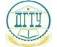 МИНИСТЕРСТВО ОБРАЗОВАНИЯ И НАУКИ РОССИЙСКОЙ ФЕДЕРАЦИИМИНИСТЕРСТВО ОБРАЗОВАНИЯ И НАУКИ РОССИЙСКОЙ ФЕДЕРАЦИИМИНИСТЕРСТВО ОБРАЗОВАНИЯ И НАУКИ РОССИЙСКОЙ ФЕДЕРАЦИИМИНИСТЕРСТВО ОБРАЗОВАНИЯ И НАУКИ РОССИЙСКОЙ ФЕДЕРАЦИИМИНИСТЕРСТВО ОБРАЗОВАНИЯ И НАУКИ РОССИЙСКОЙ ФЕДЕРАЦИИМИНИСТЕРСТВО ОБРАЗОВАНИЯ И НАУКИ РОССИЙСКОЙ ФЕДЕРАЦИИМИНИСТЕРСТВО ОБРАЗОВАНИЯ И НАУКИ РОССИЙСКОЙ ФЕДЕРАЦИИМИНИСТЕРСТВО ОБРАЗОВАНИЯ И НАУКИ РОССИЙСКОЙ ФЕДЕРАЦИИМИНИСТЕРСТВО ОБРАЗОВАНИЯ И НАУКИ РОССИЙСКОЙ ФЕДЕРАЦИИМИНИСТЕРСТВО ОБРАЗОВАНИЯ И НАУКИ РОССИЙСКОЙ ФЕДЕРАЦИИМИНИСТЕРСТВО ОБРАЗОВАНИЯ И НАУКИ РОССИЙСКОЙ ФЕДЕРАЦИИМИНИСТЕРСТВО ОБРАЗОВАНИЯ И НАУКИ РОССИЙСКОЙ ФЕДЕРАЦИИМИНИСТЕРСТВО ОБРАЗОВАНИЯ И НАУКИ РОССИЙСКОЙ ФЕДЕРАЦИИМИНИСТЕРСТВО ОБРАЗОВАНИЯ И НАУКИ РОССИЙСКОЙ ФЕДЕРАЦИИМИНИСТЕРСТВО ОБРАЗОВАНИЯ И НАУКИ РОССИЙСКОЙ ФЕДЕРАЦИИМИНИСТЕРСТВО ОБРАЗОВАНИЯ И НАУКИ РОССИЙСКОЙ ФЕДЕРАЦИИМИНИСТЕРСТВО ОБРАЗОВАНИЯ И НАУКИ РОССИЙСКОЙ ФЕДЕРАЦИИМИНИСТЕРСТВО ОБРАЗОВАНИЯ И НАУКИ РОССИЙСКОЙ ФЕДЕРАЦИИМИНИСТЕРСТВО ОБРАЗОВАНИЯ И НАУКИ РОССИЙСКОЙ ФЕДЕРАЦИИМИНИСТЕРСТВО ОБРАЗОВАНИЯ И НАУКИ РОССИЙСКОЙ ФЕДЕРАЦИИМИНИСТЕРСТВО ОБРАЗОВАНИЯ И НАУКИ РОССИЙСКОЙ ФЕДЕРАЦИИМИНИСТЕРСТВО ОБРАЗОВАНИЯ И НАУКИ РОССИЙСКОЙ ФЕДЕРАЦИИМИНИСТЕРСТВО ОБРАЗОВАНИЯ И НАУКИ РОССИЙСКОЙ ФЕДЕРАЦИИМИНИСТЕРСТВО ОБРАЗОВАНИЯ И НАУКИ РОССИЙСКОЙ ФЕДЕРАЦИИМИНИСТЕРСТВО ОБРАЗОВАНИЯ И НАУКИ РОССИЙСКОЙ ФЕДЕРАЦИИМИНИСТЕРСТВО ОБРАЗОВАНИЯ И НАУКИ РОССИЙСКОЙ ФЕДЕРАЦИИМИНИСТЕРСТВО ОБРАЗОВАНИЯ И НАУКИ РОССИЙСКОЙ ФЕДЕРАЦИИПОЛИТЕХНИЧЕСКИЙ ИНСТИТУТ (ФИЛИАЛ)ФЕДЕРАЛЬНОГО ГОСУДАРСТВЕННОГО БЮДЖЕТНОГООБРАЗОВАТЕЛЬНОГО УЧРЕЖДЕНИЯ ВЫСШЕГО ОБРАЗОВАНИЯ«ДОНСКОЙ ГОСУДАРСТВЕННЫЙ ТЕХНИЧЕСКИЙ УНИВЕРСИТЕТ»В Г. ТАГАНРОГЕ РОСТОВСКОЙ ОБЛАСТИПОЛИТЕХНИЧЕСКИЙ ИНСТИТУТ (ФИЛИАЛ)ФЕДЕРАЛЬНОГО ГОСУДАРСТВЕННОГО БЮДЖЕТНОГООБРАЗОВАТЕЛЬНОГО УЧРЕЖДЕНИЯ ВЫСШЕГО ОБРАЗОВАНИЯ«ДОНСКОЙ ГОСУДАРСТВЕННЫЙ ТЕХНИЧЕСКИЙ УНИВЕРСИТЕТ»В Г. ТАГАНРОГЕ РОСТОВСКОЙ ОБЛАСТИПОЛИТЕХНИЧЕСКИЙ ИНСТИТУТ (ФИЛИАЛ)ФЕДЕРАЛЬНОГО ГОСУДАРСТВЕННОГО БЮДЖЕТНОГООБРАЗОВАТЕЛЬНОГО УЧРЕЖДЕНИЯ ВЫСШЕГО ОБРАЗОВАНИЯ«ДОНСКОЙ ГОСУДАРСТВЕННЫЙ ТЕХНИЧЕСКИЙ УНИВЕРСИТЕТ»В Г. ТАГАНРОГЕ РОСТОВСКОЙ ОБЛАСТИПОЛИТЕХНИЧЕСКИЙ ИНСТИТУТ (ФИЛИАЛ)ФЕДЕРАЛЬНОГО ГОСУДАРСТВЕННОГО БЮДЖЕТНОГООБРАЗОВАТЕЛЬНОГО УЧРЕЖДЕНИЯ ВЫСШЕГО ОБРАЗОВАНИЯ«ДОНСКОЙ ГОСУДАРСТВЕННЫЙ ТЕХНИЧЕСКИЙ УНИВЕРСИТЕТ»В Г. ТАГАНРОГЕ РОСТОВСКОЙ ОБЛАСТИПОЛИТЕХНИЧЕСКИЙ ИНСТИТУТ (ФИЛИАЛ)ФЕДЕРАЛЬНОГО ГОСУДАРСТВЕННОГО БЮДЖЕТНОГООБРАЗОВАТЕЛЬНОГО УЧРЕЖДЕНИЯ ВЫСШЕГО ОБРАЗОВАНИЯ«ДОНСКОЙ ГОСУДАРСТВЕННЫЙ ТЕХНИЧЕСКИЙ УНИВЕРСИТЕТ»В Г. ТАГАНРОГЕ РОСТОВСКОЙ ОБЛАСТИПОЛИТЕХНИЧЕСКИЙ ИНСТИТУТ (ФИЛИАЛ)ФЕДЕРАЛЬНОГО ГОСУДАРСТВЕННОГО БЮДЖЕТНОГООБРАЗОВАТЕЛЬНОГО УЧРЕЖДЕНИЯ ВЫСШЕГО ОБРАЗОВАНИЯ«ДОНСКОЙ ГОСУДАРСТВЕННЫЙ ТЕХНИЧЕСКИЙ УНИВЕРСИТЕТ»В Г. ТАГАНРОГЕ РОСТОВСКОЙ ОБЛАСТИПОЛИТЕХНИЧЕСКИЙ ИНСТИТУТ (ФИЛИАЛ)ФЕДЕРАЛЬНОГО ГОСУДАРСТВЕННОГО БЮДЖЕТНОГООБРАЗОВАТЕЛЬНОГО УЧРЕЖДЕНИЯ ВЫСШЕГО ОБРАЗОВАНИЯ«ДОНСКОЙ ГОСУДАРСТВЕННЫЙ ТЕХНИЧЕСКИЙ УНИВЕРСИТЕТ»В Г. ТАГАНРОГЕ РОСТОВСКОЙ ОБЛАСТИПОЛИТЕХНИЧЕСКИЙ ИНСТИТУТ (ФИЛИАЛ)ФЕДЕРАЛЬНОГО ГОСУДАРСТВЕННОГО БЮДЖЕТНОГООБРАЗОВАТЕЛЬНОГО УЧРЕЖДЕНИЯ ВЫСШЕГО ОБРАЗОВАНИЯ«ДОНСКОЙ ГОСУДАРСТВЕННЫЙ ТЕХНИЧЕСКИЙ УНИВЕРСИТЕТ»В Г. ТАГАНРОГЕ РОСТОВСКОЙ ОБЛАСТИПОЛИТЕХНИЧЕСКИЙ ИНСТИТУТ (ФИЛИАЛ)ФЕДЕРАЛЬНОГО ГОСУДАРСТВЕННОГО БЮДЖЕТНОГООБРАЗОВАТЕЛЬНОГО УЧРЕЖДЕНИЯ ВЫСШЕГО ОБРАЗОВАНИЯ«ДОНСКОЙ ГОСУДАРСТВЕННЫЙ ТЕХНИЧЕСКИЙ УНИВЕРСИТЕТ»В Г. ТАГАНРОГЕ РОСТОВСКОЙ ОБЛАСТИПОЛИТЕХНИЧЕСКИЙ ИНСТИТУТ (ФИЛИАЛ)ФЕДЕРАЛЬНОГО ГОСУДАРСТВЕННОГО БЮДЖЕТНОГООБРАЗОВАТЕЛЬНОГО УЧРЕЖДЕНИЯ ВЫСШЕГО ОБРАЗОВАНИЯ«ДОНСКОЙ ГОСУДАРСТВЕННЫЙ ТЕХНИЧЕСКИЙ УНИВЕРСИТЕТ»В Г. ТАГАНРОГЕ РОСТОВСКОЙ ОБЛАСТИПОЛИТЕХНИЧЕСКИЙ ИНСТИТУТ (ФИЛИАЛ)ФЕДЕРАЛЬНОГО ГОСУДАРСТВЕННОГО БЮДЖЕТНОГООБРАЗОВАТЕЛЬНОГО УЧРЕЖДЕНИЯ ВЫСШЕГО ОБРАЗОВАНИЯ«ДОНСКОЙ ГОСУДАРСТВЕННЫЙ ТЕХНИЧЕСКИЙ УНИВЕРСИТЕТ»В Г. ТАГАНРОГЕ РОСТОВСКОЙ ОБЛАСТИПОЛИТЕХНИЧЕСКИЙ ИНСТИТУТ (ФИЛИАЛ)ФЕДЕРАЛЬНОГО ГОСУДАРСТВЕННОГО БЮДЖЕТНОГООБРАЗОВАТЕЛЬНОГО УЧРЕЖДЕНИЯ ВЫСШЕГО ОБРАЗОВАНИЯ«ДОНСКОЙ ГОСУДАРСТВЕННЫЙ ТЕХНИЧЕСКИЙ УНИВЕРСИТЕТ»В Г. ТАГАНРОГЕ РОСТОВСКОЙ ОБЛАСТИПОЛИТЕХНИЧЕСКИЙ ИНСТИТУТ (ФИЛИАЛ)ФЕДЕРАЛЬНОГО ГОСУДАРСТВЕННОГО БЮДЖЕТНОГООБРАЗОВАТЕЛЬНОГО УЧРЕЖДЕНИЯ ВЫСШЕГО ОБРАЗОВАНИЯ«ДОНСКОЙ ГОСУДАРСТВЕННЫЙ ТЕХНИЧЕСКИЙ УНИВЕРСИТЕТ»В Г. ТАГАНРОГЕ РОСТОВСКОЙ ОБЛАСТИПОЛИТЕХНИЧЕСКИЙ ИНСТИТУТ (ФИЛИАЛ)ФЕДЕРАЛЬНОГО ГОСУДАРСТВЕННОГО БЮДЖЕТНОГООБРАЗОВАТЕЛЬНОГО УЧРЕЖДЕНИЯ ВЫСШЕГО ОБРАЗОВАНИЯ«ДОНСКОЙ ГОСУДАРСТВЕННЫЙ ТЕХНИЧЕСКИЙ УНИВЕРСИТЕТ»В Г. ТАГАНРОГЕ РОСТОВСКОЙ ОБЛАСТИПОЛИТЕХНИЧЕСКИЙ ИНСТИТУТ (ФИЛИАЛ)ФЕДЕРАЛЬНОГО ГОСУДАРСТВЕННОГО БЮДЖЕТНОГООБРАЗОВАТЕЛЬНОГО УЧРЕЖДЕНИЯ ВЫСШЕГО ОБРАЗОВАНИЯ«ДОНСКОЙ ГОСУДАРСТВЕННЫЙ ТЕХНИЧЕСКИЙ УНИВЕРСИТЕТ»В Г. ТАГАНРОГЕ РОСТОВСКОЙ ОБЛАСТИПОЛИТЕХНИЧЕСКИЙ ИНСТИТУТ (ФИЛИАЛ)ФЕДЕРАЛЬНОГО ГОСУДАРСТВЕННОГО БЮДЖЕТНОГООБРАЗОВАТЕЛЬНОГО УЧРЕЖДЕНИЯ ВЫСШЕГО ОБРАЗОВАНИЯ«ДОНСКОЙ ГОСУДАРСТВЕННЫЙ ТЕХНИЧЕСКИЙ УНИВЕРСИТЕТ»В Г. ТАГАНРОГЕ РОСТОВСКОЙ ОБЛАСТИПОЛИТЕХНИЧЕСКИЙ ИНСТИТУТ (ФИЛИАЛ)ФЕДЕРАЛЬНОГО ГОСУДАРСТВЕННОГО БЮДЖЕТНОГООБРАЗОВАТЕЛЬНОГО УЧРЕЖДЕНИЯ ВЫСШЕГО ОБРАЗОВАНИЯ«ДОНСКОЙ ГОСУДАРСТВЕННЫЙ ТЕХНИЧЕСКИЙ УНИВЕРСИТЕТ»В Г. ТАГАНРОГЕ РОСТОВСКОЙ ОБЛАСТИПОЛИТЕХНИЧЕСКИЙ ИНСТИТУТ (ФИЛИАЛ)ФЕДЕРАЛЬНОГО ГОСУДАРСТВЕННОГО БЮДЖЕТНОГООБРАЗОВАТЕЛЬНОГО УЧРЕЖДЕНИЯ ВЫСШЕГО ОБРАЗОВАНИЯ«ДОНСКОЙ ГОСУДАРСТВЕННЫЙ ТЕХНИЧЕСКИЙ УНИВЕРСИТЕТ»В Г. ТАГАНРОГЕ РОСТОВСКОЙ ОБЛАСТИПОЛИТЕХНИЧЕСКИЙ ИНСТИТУТ (ФИЛИАЛ)ФЕДЕРАЛЬНОГО ГОСУДАРСТВЕННОГО БЮДЖЕТНОГООБРАЗОВАТЕЛЬНОГО УЧРЕЖДЕНИЯ ВЫСШЕГО ОБРАЗОВАНИЯ«ДОНСКОЙ ГОСУДАРСТВЕННЫЙ ТЕХНИЧЕСКИЙ УНИВЕРСИТЕТ»В Г. ТАГАНРОГЕ РОСТОВСКОЙ ОБЛАСТИПОЛИТЕХНИЧЕСКИЙ ИНСТИТУТ (ФИЛИАЛ)ФЕДЕРАЛЬНОГО ГОСУДАРСТВЕННОГО БЮДЖЕТНОГООБРАЗОВАТЕЛЬНОГО УЧРЕЖДЕНИЯ ВЫСШЕГО ОБРАЗОВАНИЯ«ДОНСКОЙ ГОСУДАРСТВЕННЫЙ ТЕХНИЧЕСКИЙ УНИВЕРСИТЕТ»В Г. ТАГАНРОГЕ РОСТОВСКОЙ ОБЛАСТИПОЛИТЕХНИЧЕСКИЙ ИНСТИТУТ (ФИЛИАЛ)ФЕДЕРАЛЬНОГО ГОСУДАРСТВЕННОГО БЮДЖЕТНОГООБРАЗОВАТЕЛЬНОГО УЧРЕЖДЕНИЯ ВЫСШЕГО ОБРАЗОВАНИЯ«ДОНСКОЙ ГОСУДАРСТВЕННЫЙ ТЕХНИЧЕСКИЙ УНИВЕРСИТЕТ»В Г. ТАГАНРОГЕ РОСТОВСКОЙ ОБЛАСТИПОЛИТЕХНИЧЕСКИЙ ИНСТИТУТ (ФИЛИАЛ)ФЕДЕРАЛЬНОГО ГОСУДАРСТВЕННОГО БЮДЖЕТНОГООБРАЗОВАТЕЛЬНОГО УЧРЕЖДЕНИЯ ВЫСШЕГО ОБРАЗОВАНИЯ«ДОНСКОЙ ГОСУДАРСТВЕННЫЙ ТЕХНИЧЕСКИЙ УНИВЕРСИТЕТ»В Г. ТАГАНРОГЕ РОСТОВСКОЙ ОБЛАСТИПОЛИТЕХНИЧЕСКИЙ ИНСТИТУТ (ФИЛИАЛ)ФЕДЕРАЛЬНОГО ГОСУДАРСТВЕННОГО БЮДЖЕТНОГООБРАЗОВАТЕЛЬНОГО УЧРЕЖДЕНИЯ ВЫСШЕГО ОБРАЗОВАНИЯ«ДОНСКОЙ ГОСУДАРСТВЕННЫЙ ТЕХНИЧЕСКИЙ УНИВЕРСИТЕТ»В Г. ТАГАНРОГЕ РОСТОВСКОЙ ОБЛАСТИПОЛИТЕХНИЧЕСКИЙ ИНСТИТУТ (ФИЛИАЛ)ФЕДЕРАЛЬНОГО ГОСУДАРСТВЕННОГО БЮДЖЕТНОГООБРАЗОВАТЕЛЬНОГО УЧРЕЖДЕНИЯ ВЫСШЕГО ОБРАЗОВАНИЯ«ДОНСКОЙ ГОСУДАРСТВЕННЫЙ ТЕХНИЧЕСКИЙ УНИВЕРСИТЕТ»В Г. ТАГАНРОГЕ РОСТОВСКОЙ ОБЛАСТИПОЛИТЕХНИЧЕСКИЙ ИНСТИТУТ (ФИЛИАЛ)ФЕДЕРАЛЬНОГО ГОСУДАРСТВЕННОГО БЮДЖЕТНОГООБРАЗОВАТЕЛЬНОГО УЧРЕЖДЕНИЯ ВЫСШЕГО ОБРАЗОВАНИЯ«ДОНСКОЙ ГОСУДАРСТВЕННЫЙ ТЕХНИЧЕСКИЙ УНИВЕРСИТЕТ»В Г. ТАГАНРОГЕ РОСТОВСКОЙ ОБЛАСТИПОЛИТЕХНИЧЕСКИЙ ИНСТИТУТ (ФИЛИАЛ)ФЕДЕРАЛЬНОГО ГОСУДАРСТВЕННОГО БЮДЖЕТНОГООБРАЗОВАТЕЛЬНОГО УЧРЕЖДЕНИЯ ВЫСШЕГО ОБРАЗОВАНИЯ«ДОНСКОЙ ГОСУДАРСТВЕННЫЙ ТЕХНИЧЕСКИЙ УНИВЕРСИТЕТ»В Г. ТАГАНРОГЕ РОСТОВСКОЙ ОБЛАСТИПОЛИТЕХНИЧЕСКИЙ ИНСТИТУТ (ФИЛИАЛ)ФЕДЕРАЛЬНОГО ГОСУДАРСТВЕННОГО БЮДЖЕТНОГООБРАЗОВАТЕЛЬНОГО УЧРЕЖДЕНИЯ ВЫСШЕГО ОБРАЗОВАНИЯ«ДОНСКОЙ ГОСУДАРСТВЕННЫЙ ТЕХНИЧЕСКИЙ УНИВЕРСИТЕТ»В Г. ТАГАНРОГЕ РОСТОВСКОЙ ОБЛАСТИУТВЕРЖДАЮУТВЕРЖДАЮУТВЕРЖДАЮУТВЕРЖДАЮУТВЕРЖДАЮУТВЕРЖДАЮУТВЕРЖДАЮДиректорДиректорДиректорДиректорДиректорДиректорДиректорДиректор________________________________________________________А.К. ИсаевА.К. ИсаевА.К. Исаевличная подписьличная подписьличная подписьинициалы, фамилияинициалы, фамилия«____»______________ 2018 г.«____»______________ 2018 г.«____»______________ 2018 г.«____»______________ 2018 г.«____»______________ 2018 г.«____»______________ 2018 г.«____»______________ 2018 г.Практика по получению профессиональных умений и опыта профессиональной деятельности (предпринимательская практика)Практика по получению профессиональных умений и опыта профессиональной деятельности (предпринимательская практика)Практика по получению профессиональных умений и опыта профессиональной деятельности (предпринимательская практика)Практика по получению профессиональных умений и опыта профессиональной деятельности (предпринимательская практика)Практика по получению профессиональных умений и опыта профессиональной деятельности (предпринимательская практика)Практика по получению профессиональных умений и опыта профессиональной деятельности (предпринимательская практика)Практика по получению профессиональных умений и опыта профессиональной деятельности (предпринимательская практика)Практика по получению профессиональных умений и опыта профессиональной деятельности (предпринимательская практика)Практика по получению профессиональных умений и опыта профессиональной деятельности (предпринимательская практика)Практика по получению профессиональных умений и опыта профессиональной деятельности (предпринимательская практика)Практика по получению профессиональных умений и опыта профессиональной деятельности (предпринимательская практика)Практика по получению профессиональных умений и опыта профессиональной деятельности (предпринимательская практика)Практика по получению профессиональных умений и опыта профессиональной деятельности (предпринимательская практика)Практика по получению профессиональных умений и опыта профессиональной деятельности (предпринимательская практика)Практика по получению профессиональных умений и опыта профессиональной деятельности (предпринимательская практика)Практика по получению профессиональных умений и опыта профессиональной деятельности (предпринимательская практика)Практика по получению профессиональных умений и опыта профессиональной деятельности (предпринимательская практика)Практика по получению профессиональных умений и опыта профессиональной деятельности (предпринимательская практика)Практика по получению профессиональных умений и опыта профессиональной деятельности (предпринимательская практика)Практика по получению профессиональных умений и опыта профессиональной деятельности (предпринимательская практика)Практика по получению профессиональных умений и опыта профессиональной деятельности (предпринимательская практика)Практика по получению профессиональных умений и опыта профессиональной деятельности (предпринимательская практика)Практика по получению профессиональных умений и опыта профессиональной деятельности (предпринимательская практика)Практика по получению профессиональных умений и опыта профессиональной деятельности (предпринимательская практика)Практика по получению профессиональных умений и опыта профессиональной деятельности (предпринимательская практика)Практика по получению профессиональных умений и опыта профессиональной деятельности (предпринимательская практика)Практика по получению профессиональных умений и опыта профессиональной деятельности (предпринимательская практика)рабочая программа дисциплины (модуля)рабочая программа дисциплины (модуля)рабочая программа дисциплины (модуля)рабочая программа дисциплины (модуля)рабочая программа дисциплины (модуля)рабочая программа дисциплины (модуля)рабочая программа дисциплины (модуля)рабочая программа дисциплины (модуля)рабочая программа дисциплины (модуля)рабочая программа дисциплины (модуля)рабочая программа дисциплины (модуля)рабочая программа дисциплины (модуля)рабочая программа дисциплины (модуля)рабочая программа дисциплины (модуля)рабочая программа дисциплины (модуля)рабочая программа дисциплины (модуля)рабочая программа дисциплины (модуля)рабочая программа дисциплины (модуля)рабочая программа дисциплины (модуля)рабочая программа дисциплины (модуля)рабочая программа дисциплины (модуля)рабочая программа дисциплины (модуля)рабочая программа дисциплины (модуля)рабочая программа дисциплины (модуля)рабочая программа дисциплины (модуля)рабочая программа дисциплины (модуля)рабочая программа дисциплины (модуля)Закреплена за кафедройЗакреплена за кафедройЗакреплена за кафедройЭкономика и управлениеЭкономика и управлениеЭкономика и управлениеЭкономика и управлениеЭкономика и управлениеЭкономика и управлениеЭкономика и управлениеЭкономика и управлениеЭкономика и управлениеЭкономика и управлениеЭкономика и управлениеЭкономика и управлениеЭкономика и управлениеЭкономика и управлениеЭкономика и управлениеЭкономика и управлениеЭкономика и управлениеЭкономика и управлениеЭкономика и управлениеЭкономика и управлениеЭкономика и управлениеУчебный планУчебный планУчебный планУчебный планУчебный план380302_155_5-18zпол.plxпо направлению 38.03.02 МенеджментПрофиль Менеджмент организации380302_155_5-18zпол.plxпо направлению 38.03.02 МенеджментПрофиль Менеджмент организации380302_155_5-18zпол.plxпо направлению 38.03.02 МенеджментПрофиль Менеджмент организации380302_155_5-18zпол.plxпо направлению 38.03.02 МенеджментПрофиль Менеджмент организации380302_155_5-18zпол.plxпо направлению 38.03.02 МенеджментПрофиль Менеджмент организации380302_155_5-18zпол.plxпо направлению 38.03.02 МенеджментПрофиль Менеджмент организации380302_155_5-18zпол.plxпо направлению 38.03.02 МенеджментПрофиль Менеджмент организации380302_155_5-18zпол.plxпо направлению 38.03.02 МенеджментПрофиль Менеджмент организации380302_155_5-18zпол.plxпо направлению 38.03.02 МенеджментПрофиль Менеджмент организации380302_155_5-18zпол.plxпо направлению 38.03.02 МенеджментПрофиль Менеджмент организации380302_155_5-18zпол.plxпо направлению 38.03.02 МенеджментПрофиль Менеджмент организации380302_155_5-18zпол.plxпо направлению 38.03.02 МенеджментПрофиль Менеджмент организации380302_155_5-18zпол.plxпо направлению 38.03.02 МенеджментПрофиль Менеджмент организации380302_155_5-18zпол.plxпо направлению 38.03.02 МенеджментПрофиль Менеджмент организации380302_155_5-18zпол.plxпо направлению 38.03.02 МенеджментПрофиль Менеджмент организации380302_155_5-18zпол.plxпо направлению 38.03.02 МенеджментПрофиль Менеджмент организации380302_155_5-18zпол.plxпо направлению 38.03.02 МенеджментПрофиль Менеджмент организации380302_155_5-18zпол.plxпо направлению 38.03.02 МенеджментПрофиль Менеджмент организации380302_155_5-18zпол.plxпо направлению 38.03.02 МенеджментПрофиль Менеджмент организации380302_155_5-18zпол.plxпо направлению 38.03.02 МенеджментПрофиль Менеджмент организации380302_155_5-18zпол.plxпо направлению 38.03.02 МенеджментПрофиль Менеджмент организацииНаправление (спец.)Направление (спец.)Направление (спец.)Направление (спец.)Направление (спец.)380302_155_5-18zпол.plxпо направлению 38.03.02 МенеджментПрофиль Менеджмент организации380302_155_5-18zпол.plxпо направлению 38.03.02 МенеджментПрофиль Менеджмент организации380302_155_5-18zпол.plxпо направлению 38.03.02 МенеджментПрофиль Менеджмент организации380302_155_5-18zпол.plxпо направлению 38.03.02 МенеджментПрофиль Менеджмент организации380302_155_5-18zпол.plxпо направлению 38.03.02 МенеджментПрофиль Менеджмент организации380302_155_5-18zпол.plxпо направлению 38.03.02 МенеджментПрофиль Менеджмент организации380302_155_5-18zпол.plxпо направлению 38.03.02 МенеджментПрофиль Менеджмент организации380302_155_5-18zпол.plxпо направлению 38.03.02 МенеджментПрофиль Менеджмент организации380302_155_5-18zпол.plxпо направлению 38.03.02 МенеджментПрофиль Менеджмент организации380302_155_5-18zпол.plxпо направлению 38.03.02 МенеджментПрофиль Менеджмент организации380302_155_5-18zпол.plxпо направлению 38.03.02 МенеджментПрофиль Менеджмент организации380302_155_5-18zпол.plxпо направлению 38.03.02 МенеджментПрофиль Менеджмент организации380302_155_5-18zпол.plxпо направлению 38.03.02 МенеджментПрофиль Менеджмент организации380302_155_5-18zпол.plxпо направлению 38.03.02 МенеджментПрофиль Менеджмент организации380302_155_5-18zпол.plxпо направлению 38.03.02 МенеджментПрофиль Менеджмент организации380302_155_5-18zпол.plxпо направлению 38.03.02 МенеджментПрофиль Менеджмент организации380302_155_5-18zпол.plxпо направлению 38.03.02 МенеджментПрофиль Менеджмент организации380302_155_5-18zпол.plxпо направлению 38.03.02 МенеджментПрофиль Менеджмент организации380302_155_5-18zпол.plxпо направлению 38.03.02 МенеджментПрофиль Менеджмент организации380302_155_5-18zпол.plxпо направлению 38.03.02 МенеджментПрофиль Менеджмент организации380302_155_5-18zпол.plxпо направлению 38.03.02 МенеджментПрофиль Менеджмент организацииНаправление (спец.)Направление (спец.)Направление (спец.)Направление (спец.)Направление (спец.)380302_155_5-18zпол.plxпо направлению 38.03.02 МенеджментПрофиль Менеджмент организации380302_155_5-18zпол.plxпо направлению 38.03.02 МенеджментПрофиль Менеджмент организации380302_155_5-18zпол.plxпо направлению 38.03.02 МенеджментПрофиль Менеджмент организации380302_155_5-18zпол.plxпо направлению 38.03.02 МенеджментПрофиль Менеджмент организации380302_155_5-18zпол.plxпо направлению 38.03.02 МенеджментПрофиль Менеджмент организации380302_155_5-18zпол.plxпо направлению 38.03.02 МенеджментПрофиль Менеджмент организации380302_155_5-18zпол.plxпо направлению 38.03.02 МенеджментПрофиль Менеджмент организации380302_155_5-18zпол.plxпо направлению 38.03.02 МенеджментПрофиль Менеджмент организации380302_155_5-18zпол.plxпо направлению 38.03.02 МенеджментПрофиль Менеджмент организации380302_155_5-18zпол.plxпо направлению 38.03.02 МенеджментПрофиль Менеджмент организации380302_155_5-18zпол.plxпо направлению 38.03.02 МенеджментПрофиль Менеджмент организации380302_155_5-18zпол.plxпо направлению 38.03.02 МенеджментПрофиль Менеджмент организации380302_155_5-18zпол.plxпо направлению 38.03.02 МенеджментПрофиль Менеджмент организации380302_155_5-18zпол.plxпо направлению 38.03.02 МенеджментПрофиль Менеджмент организации380302_155_5-18zпол.plxпо направлению 38.03.02 МенеджментПрофиль Менеджмент организации380302_155_5-18zпол.plxпо направлению 38.03.02 МенеджментПрофиль Менеджмент организации380302_155_5-18zпол.plxпо направлению 38.03.02 МенеджментПрофиль Менеджмент организации380302_155_5-18zпол.plxпо направлению 38.03.02 МенеджментПрофиль Менеджмент организации380302_155_5-18zпол.plxпо направлению 38.03.02 МенеджментПрофиль Менеджмент организации380302_155_5-18zпол.plxпо направлению 38.03.02 МенеджментПрофиль Менеджмент организации380302_155_5-18zпол.plxпо направлению 38.03.02 МенеджментПрофиль Менеджмент организации380302_155_5-18zпол.plxпо направлению 38.03.02 МенеджментПрофиль Менеджмент организации380302_155_5-18zпол.plxпо направлению 38.03.02 МенеджментПрофиль Менеджмент организации380302_155_5-18zпол.plxпо направлению 38.03.02 МенеджментПрофиль Менеджмент организации380302_155_5-18zпол.plxпо направлению 38.03.02 МенеджментПрофиль Менеджмент организации380302_155_5-18zпол.plxпо направлению 38.03.02 МенеджментПрофиль Менеджмент организации380302_155_5-18zпол.plxпо направлению 38.03.02 МенеджментПрофиль Менеджмент организации380302_155_5-18zпол.plxпо направлению 38.03.02 МенеджментПрофиль Менеджмент организации380302_155_5-18zпол.plxпо направлению 38.03.02 МенеджментПрофиль Менеджмент организации380302_155_5-18zпол.plxпо направлению 38.03.02 МенеджментПрофиль Менеджмент организации380302_155_5-18zпол.plxпо направлению 38.03.02 МенеджментПрофиль Менеджмент организации380302_155_5-18zпол.plxпо направлению 38.03.02 МенеджментПрофиль Менеджмент организации380302_155_5-18zпол.plxпо направлению 38.03.02 МенеджментПрофиль Менеджмент организации380302_155_5-18zпол.plxпо направлению 38.03.02 МенеджментПрофиль Менеджмент организации380302_155_5-18zпол.plxпо направлению 38.03.02 МенеджментПрофиль Менеджмент организации380302_155_5-18zпол.plxпо направлению 38.03.02 МенеджментПрофиль Менеджмент организации380302_155_5-18zпол.plxпо направлению 38.03.02 МенеджментПрофиль Менеджмент организации380302_155_5-18zпол.plxпо направлению 38.03.02 МенеджментПрофиль Менеджмент организации380302_155_5-18zпол.plxпо направлению 38.03.02 МенеджментПрофиль Менеджмент организации380302_155_5-18zпол.plxпо направлению 38.03.02 МенеджментПрофиль Менеджмент организации380302_155_5-18zпол.plxпо направлению 38.03.02 МенеджментПрофиль Менеджмент организации380302_155_5-18zпол.plxпо направлению 38.03.02 МенеджментПрофиль Менеджмент организациибакалаврбакалаврбакалаврбакалаврбакалаврбакалаврбакалаврбакалаврбакалаврбакалаврбакалаврбакалаврбакалаврбакалаврбакалаврбакалаврбакалаврбакалаврбакалаврбакалаврбакалаврКвалификацияКвалификацияКвалификацияКвалификацияКвалификациябакалаврбакалаврбакалаврбакалаврбакалаврбакалаврбакалаврбакалаврбакалаврбакалаврбакалаврбакалаврбакалаврбакалаврбакалаврбакалаврбакалаврбакалаврбакалаврбакалаврбакалаврКвалификацияКвалификацияКвалификацияКвалификацияКвалификацияФорма обученияФорма обученияФорма обученияФорма обученияФорма обучениязаочнаязаочнаязаочнаязаочнаязаочнаязаочнаязаочнаязаочнаязаочнаязаочнаязаочнаязаочнаязаочнаязаочнаязаочнаязаочнаязаочнаязаочнаязаочнаязаочнаязаочнаяОбщая трудоемкостьОбщая трудоемкостьОбщая трудоемкостьОбщая трудоемкость8 ЗЕТ8 ЗЕТ8 ЗЕТ8 ЗЕТ8 ЗЕТ8 ЗЕТ8 ЗЕТЧасов по учебному плануЧасов по учебному плануЧасов по учебному плануЧасов по учебному плануЧасов по учебному плануЧасов по учебному плануЧасов по учебному плану288288288Виды контроля на курсах:Виды контроля на курсах:Виды контроля на курсах:Виды контроля на курсах:Виды контроля на курсах:Виды контроля на курсах:Виды контроля на курсах:Виды контроля на курсах:в том числе:в том числе:в том числе:в том числе:в том числе:в том числе:в том числе:зачеты с оценкой 3зачеты с оценкой 3зачеты с оценкой 3зачеты с оценкой 3зачеты с оценкой 3зачеты с оценкой 3зачеты с оценкой 3аудиторные занятияаудиторные занятияаудиторные занятияаудиторные занятияаудиторные занятияаудиторные занятия7,57,57,5самостоятельная работасамостоятельная работасамостоятельная работасамостоятельная работасамостоятельная работасамостоятельная работа278,3278,3278,3Распределение часов дисциплины по курсамРаспределение часов дисциплины по курсамРаспределение часов дисциплины по курсамРаспределение часов дисциплины по курсамРаспределение часов дисциплины по курсамРаспределение часов дисциплины по курсамРаспределение часов дисциплины по курсамРаспределение часов дисциплины по курсамРаспределение часов дисциплины по курсамРаспределение часов дисциплины по курсамРаспределение часов дисциплины по курсамРаспределение часов дисциплины по курсамРаспределение часов дисциплины по курсамРаспределение часов дисциплины по курсамРаспределение часов дисциплины по курсамКурсКурсКурс3333333ИтогоИтогоИтогоИтогоИтогоВид занятийВид занятийВид занятийУПУПУПУПРПДРПДРПДИтогоИтогоИтогоИтогоИтогоПрактическиеПрактическиеПрактические7,57,57,57,57,57,57,57,57,57,57,57,5Иная контактная работаИная контактная работаИная контактная работа2,22,22,22,22,22,22,22,22,22,22,22,2Итого ауд.Итого ауд.Итого ауд.7,57,57,57,57,57,57,57,57,57,57,57,5Контактная работаКонтактная работаКонтактная работа9,79,79,79,79,79,79,79,79,79,79,79,7Сам. работаСам. работаСам. работа278,3278,3278,3278,3278,3278,3278,3278,3278,3278,3278,3278,3ИтогоИтогоИтого288288288288288288288288288288288288УП: 380302_155_5-18zпол.plxУП: 380302_155_5-18zпол.plxУП: 380302_155_5-18zпол.plxУП: 380302_155_5-18zпол.plxстр. 2Рабочая программа составлена:доцентдоцент__________________________________________________________________________________________________________________________________________Решетило Т.В.Решетило Т.В.Рецензент(ы):Директор ООО «Ростэкс»Директор ООО «Ростэкс»__________________________________________________________________________________________________________________________________________Красковская Марина АлександровнаКрасковская Марина АлександровнаКрасковская Марина АлександровнаКрасковская Марина АлександровнаДиректор ООО «ЦТЗ»Директор ООО «ЦТЗ»__________________________________________________________________________________________________________________________________________Лотокова Алина ЗауровнаЛотокова Алина ЗауровнаРабочая программа дисциплиныРабочая программа дисциплиныРабочая программа дисциплиныРабочая программа дисциплиныРабочая программа дисциплиныРабочая программа дисциплиныРабочая программа дисциплиныПрактика по получению профессиональных умений и опыта профессиональной деятельности (предпринимательская практика)Практика по получению профессиональных умений и опыта профессиональной деятельности (предпринимательская практика)Практика по получению профессиональных умений и опыта профессиональной деятельности (предпринимательская практика)Практика по получению профессиональных умений и опыта профессиональной деятельности (предпринимательская практика)Практика по получению профессиональных умений и опыта профессиональной деятельности (предпринимательская практика)Практика по получению профессиональных умений и опыта профессиональной деятельности (предпринимательская практика)Практика по получению профессиональных умений и опыта профессиональной деятельности (предпринимательская практика)Практика по получению профессиональных умений и опыта профессиональной деятельности (предпринимательская практика)Практика по получению профессиональных умений и опыта профессиональной деятельности (предпринимательская практика)Практика по получению профессиональных умений и опыта профессиональной деятельности (предпринимательская практика)Практика по получению профессиональных умений и опыта профессиональной деятельности (предпринимательская практика)Практика по получению профессиональных умений и опыта профессиональной деятельности (предпринимательская практика)разработана в соответствии с ФГОС ВО:разработана в соответствии с ФГОС ВО:разработана в соответствии с ФГОС ВО:разработана в соответствии с ФГОС ВО:разработана в соответствии с ФГОС ВО:разработана в соответствии с ФГОС ВО:разработана в соответствии с ФГОС ВО:Федеральный государственный образовательный стандарт высшего образования по направлению подготовки 38.03.02 Экономика и управление (уровень бакалавриата) (приказ Минобрнауки России от 12.01.2016г. №7)Федеральный государственный образовательный стандарт высшего образования по направлению подготовки 38.03.02 Экономика и управление (уровень бакалавриата) (приказ Минобрнауки России от 12.01.2016г. №7)Федеральный государственный образовательный стандарт высшего образования по направлению подготовки 38.03.02 Экономика и управление (уровень бакалавриата) (приказ Минобрнауки России от 12.01.2016г. №7)Федеральный государственный образовательный стандарт высшего образования по направлению подготовки 38.03.02 Экономика и управление (уровень бакалавриата) (приказ Минобрнауки России от 12.01.2016г. №7)Федеральный государственный образовательный стандарт высшего образования по направлению подготовки 38.03.02 Экономика и управление (уровень бакалавриата) (приказ Минобрнауки России от 12.01.2016г. №7)Федеральный государственный образовательный стандарт высшего образования по направлению подготовки 38.03.02 Экономика и управление (уровень бакалавриата) (приказ Минобрнауки России от 12.01.2016г. №7)Федеральный государственный образовательный стандарт высшего образования по направлению подготовки 38.03.02 Экономика и управление (уровень бакалавриата) (приказ Минобрнауки России от 12.01.2016г. №7)Федеральный государственный образовательный стандарт высшего образования по направлению подготовки 38.03.02 Экономика и управление (уровень бакалавриата) (приказ Минобрнауки России от 12.01.2016г. №7)Федеральный государственный образовательный стандарт высшего образования по направлению подготовки 38.03.02 Экономика и управление (уровень бакалавриата) (приказ Минобрнауки России от 12.01.2016г. №7)Федеральный государственный образовательный стандарт высшего образования по направлению подготовки 38.03.02 Экономика и управление (уровень бакалавриата) (приказ Минобрнауки России от 12.01.2016г. №7)Федеральный государственный образовательный стандарт высшего образования по направлению подготовки 38.03.02 Экономика и управление (уровень бакалавриата) (приказ Минобрнауки России от 12.01.2016г. №7)Федеральный государственный образовательный стандарт высшего образования по направлению подготовки 38.03.02 Экономика и управление (уровень бакалавриата) (приказ Минобрнауки России от 12.01.2016г. №7)составлена на основании учебного плана:составлена на основании учебного плана:составлена на основании учебного плана:составлена на основании учебного плана:составлена на основании учебного плана:составлена на основании учебного плана:составлена на основании учебного плана:по направлению 38.03.02 МенеджментПрофиль Менеджмент организациипо направлению 38.03.02 МенеджментПрофиль Менеджмент организациипо направлению 38.03.02 МенеджментПрофиль Менеджмент организациипо направлению 38.03.02 МенеджментПрофиль Менеджмент организациипо направлению 38.03.02 МенеджментПрофиль Менеджмент организациипо направлению 38.03.02 МенеджментПрофиль Менеджмент организациипо направлению 38.03.02 МенеджментПрофиль Менеджмент организациипо направлению 38.03.02 МенеджментПрофиль Менеджмент организациипо направлению 38.03.02 МенеджментПрофиль Менеджмент организациипо направлению 38.03.02 МенеджментПрофиль Менеджмент организациипо направлению 38.03.02 МенеджментПрофиль Менеджмент организациипо направлению 38.03.02 МенеджментПрофиль Менеджмент организацииутвержденного учёным советом вуза от 24.05.2018 протокол № 10.утвержденного учёным советом вуза от 24.05.2018 протокол № 10.утвержденного учёным советом вуза от 24.05.2018 протокол № 10.утвержденного учёным советом вуза от 24.05.2018 протокол № 10.утвержденного учёным советом вуза от 24.05.2018 протокол № 10.утвержденного учёным советом вуза от 24.05.2018 протокол № 10.утвержденного учёным советом вуза от 24.05.2018 протокол № 10.утвержденного учёным советом вуза от 24.05.2018 протокол № 10.утвержденного учёным советом вуза от 24.05.2018 протокол № 10.утвержденного учёным советом вуза от 24.05.2018 протокол № 10.утвержденного учёным советом вуза от 24.05.2018 протокол № 10.утвержденного учёным советом вуза от 24.05.2018 протокол № 10.Рабочая программа одобрена на заседании кафедрыРабочая программа одобрена на заседании кафедрыРабочая программа одобрена на заседании кафедрыРабочая программа одобрена на заседании кафедрыРабочая программа одобрена на заседании кафедрыРабочая программа одобрена на заседании кафедрыРабочая программа одобрена на заседании кафедрыРабочая программа одобрена на заседании кафедрыРабочая программа одобрена на заседании кафедрыРабочая программа одобрена на заседании кафедрыРабочая программа одобрена на заседании кафедрыРабочая программа одобрена на заседании кафедрыЭкономика и управлениеЭкономика и управлениеЭкономика и управлениеЭкономика и управлениеЭкономика и управлениеЭкономика и управлениеЭкономика и управлениеЭкономика и управлениеЭкономика и управлениеЭкономика и управлениеЭкономика и управлениеЭкономика и управлениеПротокол от 02.05.2018 г.  № 10Срок действия программы: ____-____ уч.г.Зав. кафедрой Экономика и управлениеПротокол от 02.05.2018 г.  № 10Срок действия программы: ____-____ уч.г.Зав. кафедрой Экономика и управлениеПротокол от 02.05.2018 г.  № 10Срок действия программы: ____-____ уч.г.Зав. кафедрой Экономика и управлениеПротокол от 02.05.2018 г.  № 10Срок действия программы: ____-____ уч.г.Зав. кафедрой Экономика и управлениеПротокол от 02.05.2018 г.  № 10Срок действия программы: ____-____ уч.г.Зав. кафедрой Экономика и управлениеПротокол от 02.05.2018 г.  № 10Срок действия программы: ____-____ уч.г.Зав. кафедрой Экономика и управлениеПротокол от 02.05.2018 г.  № 10Срок действия программы: ____-____ уч.г.Зав. кафедрой Экономика и управлениеПротокол от 02.05.2018 г.  № 10Срок действия программы: ____-____ уч.г.Зав. кафедрой Экономика и управлениеПротокол от 02.05.2018 г.  № 10Срок действия программы: ____-____ уч.г.Зав. кафедрой Экономика и управлениеПротокол от 02.05.2018 г.  № 10Срок действия программы: ____-____ уч.г.Зав. кафедрой Экономика и управление__________________Воронцова Ольга ВладимировнаВоронцова Ольга ВладимировнаВоронцова Ольга ВладимировнаВоронцова Ольга ВладимировнаПротокол от 02.05.2018 г.  № 10Срок действия программы: ____-____ уч.г.Зав. кафедрой Экономика и управлениеПротокол от 02.05.2018 г.  № 10Срок действия программы: ____-____ уч.г.Зав. кафедрой Экономика и управлениеПротокол от 02.05.2018 г.  № 10Срок действия программы: ____-____ уч.г.Зав. кафедрой Экономика и управлениеПротокол от 02.05.2018 г.  № 10Срок действия программы: ____-____ уч.г.Зав. кафедрой Экономика и управлениеПротокол от 02.05.2018 г.  № 10Срок действия программы: ____-____ уч.г.Зав. кафедрой Экономика и управлениеВоронцова Ольга ВладимировнаВоронцова Ольга ВладимировнаВоронцова Ольга ВладимировнаВоронцова Ольга ВладимировнаПротокол от 02.05.2018 г.  № 10Срок действия программы: ____-____ уч.г.Зав. кафедрой Экономика и управлениеПротокол от 02.05.2018 г.  № 10Срок действия программы: ____-____ уч.г.Зав. кафедрой Экономика и управлениеПротокол от 02.05.2018 г.  № 10Срок действия программы: ____-____ уч.г.Зав. кафедрой Экономика и управлениеПротокол от 02.05.2018 г.  № 10Срок действия программы: ____-____ уч.г.Зав. кафедрой Экономика и управлениеПротокол от 02.05.2018 г.  № 10Срок действия программы: ____-____ уч.г.Зав. кафедрой Экономика и управлениеЗаведующий выпускающей кафедрыЗаведующий выпускающей кафедрыЗаведующий выпускающей кафедрыЗаведующий выпускающей кафедрыЗаведующий выпускающей кафедры__________________Воронцова Ольга ВладимировнаВоронцова Ольга ВладимировнаВоронцова Ольга ВладимировнаВоронцова Ольга ВладимировнаВоронцова Ольга ВладимировнаВоронцова Ольга ВладимировнаВоронцова Ольга ВладимировнаВоронцова Ольга ВладимировнаПредседатель НМС УГН(С)__  _________  2018 г.  № ___Председатель НМС УГН(С)__  _________  2018 г.  № ___Председатель НМС УГН(С)__  _________  2018 г.  № ___Председатель НМС УГН(С)__  _________  2018 г.  № ___Председатель НМС УГН(С)__  _________  2018 г.  № ___Председатель НМС УГН(С)__  _________  2018 г.  № _____________________Председатель НМС УГН(С)__  _________  2018 г.  № ___Председатель НМС УГН(С)__  _________  2018 г.  № ___Председатель НМС УГН(С)__  _________  2018 г.  № ___Председатель НМС УГН(С)__  _________  2018 г.  № ___Председатель НМС УГН(С)__  _________  2018 г.  № ___Председатель НМС УГН(С)__  _________  2018 г.  № ___УП: 380302_155_5-18zпол.plxстр. 3Визирование РП для исполнения в очередном учебном годуВизирование РП для исполнения в очередном учебном годуВизирование РП для исполнения в очередном учебном годуВизирование РП для исполнения в очередном учебном годуВизирование РП для исполнения в очередном учебном годуВизирование РП для исполнения в очередном учебном годуПредседатель НМС УГН(С)__  _________  ____г. № ___Председатель НМС УГН(С)__  _________  ____г. № _____________________Председатель НМС УГН(С)__  _________  ____г. № ___Председатель НМС УГН(С)__  _________  ____г. № ___Рабочая программа по дисциплине «Практика по получению профессиональных умений и опыта профессиональной деятельности (предпринимательская практика)» проанализирована и признана актуальной для исполнения в ____ - ____ учебном году.Рабочая программа по дисциплине «Практика по получению профессиональных умений и опыта профессиональной деятельности (предпринимательская практика)» проанализирована и признана актуальной для исполнения в ____ - ____ учебном году.Рабочая программа по дисциплине «Практика по получению профессиональных умений и опыта профессиональной деятельности (предпринимательская практика)» проанализирована и признана актуальной для исполнения в ____ - ____ учебном году.Рабочая программа по дисциплине «Практика по получению профессиональных умений и опыта профессиональной деятельности (предпринимательская практика)» проанализирована и признана актуальной для исполнения в ____ - ____ учебном году.Рабочая программа по дисциплине «Практика по получению профессиональных умений и опыта профессиональной деятельности (предпринимательская практика)» проанализирована и признана актуальной для исполнения в ____ - ____ учебном году.Рабочая программа по дисциплине «Практика по получению профессиональных умений и опыта профессиональной деятельности (предпринимательская практика)» проанализирована и признана актуальной для исполнения в ____ - ____ учебном году.Протокол заседания кафедры «Экономика и управление» от __  _________  ____г. № ___Протокол заседания кафедры «Экономика и управление» от __  _________  ____г. № ___Протокол заседания кафедры «Экономика и управление» от __  _________  ____г. № ___Протокол заседания кафедры «Экономика и управление» от __  _________  ____г. № ___Протокол заседания кафедры «Экономика и управление» от __  _________  ____г. № ___Протокол заседания кафедры «Экономика и управление» от __  _________  ____г. № ___Воронцова Ольга ВладимировнаВоронцова Ольга ВладимировнаЗав. кафедрой   _____________________  _________  ____г. № ___Зав. кафедрой   _____________________  _________  ____г. № ___Зав. кафедрой   _____________________  _________  ____г. № ___Зав. кафедрой   _____________________  _________  ____г. № ___Воронцова Ольга ВладимировнаВоронцова Ольга ВладимировнаЗав. кафедрой   _____________________  _________  ____г. № ___Зав. кафедрой   _____________________  _________  ____г. № ___Зав. кафедрой   _____________________  _________  ____г. № ___Зав. кафедрой   _____________________  _________  ____г. № ___УП: 380302_155_5-18zпол.plxУП: 380302_155_5-18zпол.plxУП: 380302_155_5-18zпол.plxУП: 380302_155_5-18zпол.plxУП: 380302_155_5-18zпол.plxстр. 41. ЦЕЛИ ОСВОЕНИЯ ДИСЦИПЛИНЫ (МОДУЛЯ)1. ЦЕЛИ ОСВОЕНИЯ ДИСЦИПЛИНЫ (МОДУЛЯ)1. ЦЕЛИ ОСВОЕНИЯ ДИСЦИПЛИНЫ (МОДУЛЯ)1. ЦЕЛИ ОСВОЕНИЯ ДИСЦИПЛИНЫ (МОДУЛЯ)1. ЦЕЛИ ОСВОЕНИЯ ДИСЦИПЛИНЫ (МОДУЛЯ)1. ЦЕЛИ ОСВОЕНИЯ ДИСЦИПЛИНЫ (МОДУЛЯ)1. ЦЕЛИ ОСВОЕНИЯ ДИСЦИПЛИНЫ (МОДУЛЯ)1.11.1Цель практики по получению первичных профессиональных умений и навыков и опыта профессиональной деятельности (предпринимательская практика)- закрепление и углубление знаний, полученных обучающимися в процессе теоретического обучения, приобретение необходимых умений, навыков и опыта практической работы по выбранному направлению.Цель практики по получению первичных профессиональных умений и навыков и опыта профессиональной деятельности (предпринимательская практика)- закрепление и углубление знаний, полученных обучающимися в процессе теоретического обучения, приобретение необходимых умений, навыков и опыта практической работы по выбранному направлению.Цель практики по получению первичных профессиональных умений и навыков и опыта профессиональной деятельности (предпринимательская практика)- закрепление и углубление знаний, полученных обучающимися в процессе теоретического обучения, приобретение необходимых умений, навыков и опыта практической работы по выбранному направлению.Цель практики по получению первичных профессиональных умений и навыков и опыта профессиональной деятельности (предпринимательская практика)- закрепление и углубление знаний, полученных обучающимися в процессе теоретического обучения, приобретение необходимых умений, навыков и опыта практической работы по выбранному направлению.Цель практики по получению первичных профессиональных умений и навыков и опыта профессиональной деятельности (предпринимательская практика)- закрепление и углубление знаний, полученных обучающимися в процессе теоретического обучения, приобретение необходимых умений, навыков и опыта практической работы по выбранному направлению.1.21.2Задачи практики - привить обучающимся навыки решать стандартные задачи профессиональной деятельности,применять основные методы финансового менеджмента для оценки активов, принятия инвестиционных решений, решений по финансированию, формированию структуры капитала и др.Задачи практики - привить обучающимся навыки решать стандартные задачи профессиональной деятельности,применять основные методы финансового менеджмента для оценки активов, принятия инвестиционных решений, решений по финансированию, формированию структуры капитала и др.Задачи практики - привить обучающимся навыки решать стандартные задачи профессиональной деятельности,применять основные методы финансового менеджмента для оценки активов, принятия инвестиционных решений, решений по финансированию, формированию структуры капитала и др.Задачи практики - привить обучающимся навыки решать стандартные задачи профессиональной деятельности,применять основные методы финансового менеджмента для оценки активов, принятия инвестиционных решений, решений по финансированию, формированию структуры капитала и др.Задачи практики - привить обучающимся навыки решать стандартные задачи профессиональной деятельности,применять основные методы финансового менеджмента для оценки активов, принятия инвестиционных решений, решений по финансированию, формированию структуры капитала и др.2. МЕСТО ДИСЦИПЛИНЫ (МОДУЛЯ) В СТРУКТУРЕ ОБРАЗОВАТЕЛЬНОЙ ПРОГРАММЫ2. МЕСТО ДИСЦИПЛИНЫ (МОДУЛЯ) В СТРУКТУРЕ ОБРАЗОВАТЕЛЬНОЙ ПРОГРАММЫ2. МЕСТО ДИСЦИПЛИНЫ (МОДУЛЯ) В СТРУКТУРЕ ОБРАЗОВАТЕЛЬНОЙ ПРОГРАММЫ2. МЕСТО ДИСЦИПЛИНЫ (МОДУЛЯ) В СТРУКТУРЕ ОБРАЗОВАТЕЛЬНОЙ ПРОГРАММЫ2. МЕСТО ДИСЦИПЛИНЫ (МОДУЛЯ) В СТРУКТУРЕ ОБРАЗОВАТЕЛЬНОЙ ПРОГРАММЫ2. МЕСТО ДИСЦИПЛИНЫ (МОДУЛЯ) В СТРУКТУРЕ ОБРАЗОВАТЕЛЬНОЙ ПРОГРАММЫ2. МЕСТО ДИСЦИПЛИНЫ (МОДУЛЯ) В СТРУКТУРЕ ОБРАЗОВАТЕЛЬНОЙ ПРОГРАММЫЦикл (раздел) ОП:Цикл (раздел) ОП:Цикл (раздел) ОП:Цикл (раздел) ОП:Б2.ВБ2.ВБ2.В2.1Требования к предварительной подготовке обучающегося:Требования к предварительной подготовке обучающегося:Требования к предварительной подготовке обучающегося:Требования к предварительной подготовке обучающегося:Требования к предварительной подготовке обучающегося:Требования к предварительной подготовке обучающегося:2.1.1Учет и анализ: финансовый учет и анализУчет и анализ: финансовый учет и анализУчет и анализ: финансовый учет и анализУчет и анализ: финансовый учет и анализУчет и анализ: финансовый учет и анализУчет и анализ: финансовый учет и анализ2.1.2Теория менеджмента: организационное поведениеТеория менеджмента: организационное поведениеТеория менеджмента: организационное поведениеТеория менеджмента: организационное поведениеТеория менеджмента: организационное поведениеТеория менеджмента: организационное поведение2.1.3Финансовый менеджментФинансовый менеджментФинансовый менеджментФинансовый менеджментФинансовый менеджментФинансовый менеджмент2.1.4Информационные технологии в менеджментеИнформационные технологии в менеджментеИнформационные технологии в менеджментеИнформационные технологии в менеджментеИнформационные технологии в менеджментеИнформационные технологии в менеджменте2.1.5Практика по получению первичных профессиональных умений и навыковПрактика по получению первичных профессиональных умений и навыковПрактика по получению первичных профессиональных умений и навыковПрактика по получению первичных профессиональных умений и навыковПрактика по получению первичных профессиональных умений и навыковПрактика по получению первичных профессиональных умений и навыков2.2Дисциплины (модули) и практики, для которых освоение данной дисциплины (модуля) необходимо как предшествующее:Дисциплины (модули) и практики, для которых освоение данной дисциплины (модуля) необходимо как предшествующее:Дисциплины (модули) и практики, для которых освоение данной дисциплины (модуля) необходимо как предшествующее:Дисциплины (модули) и практики, для которых освоение данной дисциплины (модуля) необходимо как предшествующее:Дисциплины (модули) и практики, для которых освоение данной дисциплины (модуля) необходимо как предшествующее:Дисциплины (модули) и практики, для которых освоение данной дисциплины (модуля) необходимо как предшествующее:2.2.1Антикризисное управлениеАнтикризисное управлениеАнтикризисное управлениеАнтикризисное управлениеАнтикризисное управлениеАнтикризисное управление2.2.2Бизнес-планированиеБизнес-планированиеБизнес-планированиеБизнес-планированиеБизнес-планированиеБизнес-планирование2.2.3Экономика организацииЭкономика организацииЭкономика организацииЭкономика организацииЭкономика организацииЭкономика организации2.2.4МикроэкономикаМикроэкономикаМикроэкономикаМикроэкономикаМикроэкономикаМикроэкономика3. КОМПЕТЕНЦИИ ОБУЧАЮЩЕГОСЯ, ФОРМИРУЕМЫЕ В РЕЗУЛЬТАТЕ ОСВОЕНИЯ ДИСЦИПЛИНЫ (МОДУЛЯ)3. КОМПЕТЕНЦИИ ОБУЧАЮЩЕГОСЯ, ФОРМИРУЕМЫЕ В РЕЗУЛЬТАТЕ ОСВОЕНИЯ ДИСЦИПЛИНЫ (МОДУЛЯ)3. КОМПЕТЕНЦИИ ОБУЧАЮЩЕГОСЯ, ФОРМИРУЕМЫЕ В РЕЗУЛЬТАТЕ ОСВОЕНИЯ ДИСЦИПЛИНЫ (МОДУЛЯ)3. КОМПЕТЕНЦИИ ОБУЧАЮЩЕГОСЯ, ФОРМИРУЕМЫЕ В РЕЗУЛЬТАТЕ ОСВОЕНИЯ ДИСЦИПЛИНЫ (МОДУЛЯ)3. КОМПЕТЕНЦИИ ОБУЧАЮЩЕГОСЯ, ФОРМИРУЕМЫЕ В РЕЗУЛЬТАТЕ ОСВОЕНИЯ ДИСЦИПЛИНЫ (МОДУЛЯ)3. КОМПЕТЕНЦИИ ОБУЧАЮЩЕГОСЯ, ФОРМИРУЕМЫЕ В РЕЗУЛЬТАТЕ ОСВОЕНИЯ ДИСЦИПЛИНЫ (МОДУЛЯ)3. КОМПЕТЕНЦИИ ОБУЧАЮЩЕГОСЯ, ФОРМИРУЕМЫЕ В РЕЗУЛЬТАТЕ ОСВОЕНИЯ ДИСЦИПЛИНЫ (МОДУЛЯ)ОПК-1: владением навыками поиска, анализа и использования нормативных и правовых документов в своей профессиональной деятельностиОПК-1: владением навыками поиска, анализа и использования нормативных и правовых документов в своей профессиональной деятельностиОПК-1: владением навыками поиска, анализа и использования нормативных и правовых документов в своей профессиональной деятельностиОПК-1: владением навыками поиска, анализа и использования нормативных и правовых документов в своей профессиональной деятельностиОПК-1: владением навыками поиска, анализа и использования нормативных и правовых документов в своей профессиональной деятельностиОПК-1: владением навыками поиска, анализа и использования нормативных и правовых документов в своей профессиональной деятельностиОПК-1: владением навыками поиска, анализа и использования нормативных и правовых документов в своей профессиональной деятельностиЗнать:Знать:Знать:Знать:Знать:Знать:Знать:Уровень 1Уровень 1Уровень 1Обучающийся демонстрирует в целом успешные, но неполные представления  о нормативно-правовом регулировании профессиональной деятельности;Обучающийся демонстрирует в целом успешные, но неполные представления  о нормативно-правовом регулировании профессиональной деятельности;Обучающийся демонстрирует в целом успешные, но неполные представления  о нормативно-правовом регулировании профессиональной деятельности;Обучающийся демонстрирует в целом успешные, но неполные представления  о нормативно-правовом регулировании профессиональной деятельности;Уровень 2Уровень 2Уровень 2Обучающийся демонстрирует в целом успешные, но содержащие определенные пробелы в знаниях нормативно-правового регулирования профессиональной деятельности;Обучающийся демонстрирует в целом успешные, но содержащие определенные пробелы в знаниях нормативно-правового регулирования профессиональной деятельности;Обучающийся демонстрирует в целом успешные, но содержащие определенные пробелы в знаниях нормативно-правового регулирования профессиональной деятельности;Обучающийся демонстрирует в целом успешные, но содержащие определенные пробелы в знаниях нормативно-правового регулирования профессиональной деятельности;Уровень 3Уровень 3Уровень 3Обучающийся демонстрирует сформированные систематические представления о  нормативно-правовом регулировании профессиональной деятельности;Обучающийся демонстрирует сформированные систематические представления о  нормативно-правовом регулировании профессиональной деятельности;Обучающийся демонстрирует сформированные систематические представления о  нормативно-правовом регулировании профессиональной деятельности;Обучающийся демонстрирует сформированные систематические представления о  нормативно-правовом регулировании профессиональной деятельности;Уметь:Уметь:Уметь:Уметь:Уметь:Уметь:Уметь:Уровень 1Уровень 1Уровень 1Обучающийся демонстрирует в целом успешное, не несистематическое использование  нормативно- правовых  документов в своей профессиональной деятельности;Обучающийся демонстрирует в целом успешное, не несистематическое использование  нормативно- правовых  документов в своей профессиональной деятельности;Обучающийся демонстрирует в целом успешное, не несистематическое использование  нормативно- правовых  документов в своей профессиональной деятельности;Обучающийся демонстрирует в целом успешное, не несистематическое использование  нормативно- правовых  документов в своей профессиональной деятельности;Уровень 2Уровень 2Уровень 2Обучающийся демонстрирует в целом успешные, но содержащие определенные пробелы в использовании нормативно-правовых документов в своей профессиональной деятельности;Обучающийся демонстрирует в целом успешные, но содержащие определенные пробелы в использовании нормативно-правовых документов в своей профессиональной деятельности;Обучающийся демонстрирует в целом успешные, но содержащие определенные пробелы в использовании нормативно-правовых документов в своей профессиональной деятельности;Обучающийся демонстрирует в целом успешные, но содержащие определенные пробелы в использовании нормативно-правовых документов в своей профессиональной деятельности;Уровень 3Уровень 3Уровень 3Обучающийся демонстрирует сформированное умение  по использованию нормативно-правовых документов в своей профессиональной деятельности;Обучающийся демонстрирует сформированное умение  по использованию нормативно-правовых документов в своей профессиональной деятельности;Обучающийся демонстрирует сформированное умение  по использованию нормативно-правовых документов в своей профессиональной деятельности;Обучающийся демонстрирует сформированное умение  по использованию нормативно-правовых документов в своей профессиональной деятельности;Владеть:Владеть:Владеть:Владеть:Владеть:Владеть:Владеть:Уровень 1Уровень 1Уровень 1Обучающийся демонстрирует в целом успешное, но несистематическое применение навыков  поиска, анализа и использования нормативных и правовых документов в своей профессиональной деятельности.Обучающийся демонстрирует в целом успешное, но несистематическое применение навыков  поиска, анализа и использования нормативных и правовых документов в своей профессиональной деятельности.Обучающийся демонстрирует в целом успешное, но несистематическое применение навыков  поиска, анализа и использования нормативных и правовых документов в своей профессиональной деятельности.Обучающийся демонстрирует в целом успешное, но несистематическое применение навыков  поиска, анализа и использования нормативных и правовых документов в своей профессиональной деятельности.Уровень 2Уровень 2Уровень 2Обучающийся демонстрирует в целом успешные, но содержащие определенные пробелы применения навыков  поиска, анализа и использования нормативных и правовых документов в своей профессиональной деятельности.Обучающийся демонстрирует в целом успешные, но содержащие определенные пробелы применения навыков  поиска, анализа и использования нормативных и правовых документов в своей профессиональной деятельности.Обучающийся демонстрирует в целом успешные, но содержащие определенные пробелы применения навыков  поиска, анализа и использования нормативных и правовых документов в своей профессиональной деятельности.Обучающийся демонстрирует в целом успешные, но содержащие определенные пробелы применения навыков  поиска, анализа и использования нормативных и правовых документов в своей профессиональной деятельности.Уровень 3Уровень 3Уровень 3Обучающийся демонстрирует успешное и систематическое применение навыков  поиска, анализа и использования нормативных и правовых документов в своей профессиональной деятельности.Обучающийся демонстрирует успешное и систематическое применение навыков  поиска, анализа и использования нормативных и правовых документов в своей профессиональной деятельности.Обучающийся демонстрирует успешное и систематическое применение навыков  поиска, анализа и использования нормативных и правовых документов в своей профессиональной деятельности.Обучающийся демонстрирует успешное и систематическое применение навыков  поиска, анализа и использования нормативных и правовых документов в своей профессиональной деятельности.ОПК-5: владением навыками составления финансовой отчетности с учетом последствий влияния различных методов и способов финансового учета на финансовые результаты деятельности организации на основе использования современных методов обработки деловой информации и корпоративных информационных системОПК-5: владением навыками составления финансовой отчетности с учетом последствий влияния различных методов и способов финансового учета на финансовые результаты деятельности организации на основе использования современных методов обработки деловой информации и корпоративных информационных системОПК-5: владением навыками составления финансовой отчетности с учетом последствий влияния различных методов и способов финансового учета на финансовые результаты деятельности организации на основе использования современных методов обработки деловой информации и корпоративных информационных системОПК-5: владением навыками составления финансовой отчетности с учетом последствий влияния различных методов и способов финансового учета на финансовые результаты деятельности организации на основе использования современных методов обработки деловой информации и корпоративных информационных системОПК-5: владением навыками составления финансовой отчетности с учетом последствий влияния различных методов и способов финансового учета на финансовые результаты деятельности организации на основе использования современных методов обработки деловой информации и корпоративных информационных системОПК-5: владением навыками составления финансовой отчетности с учетом последствий влияния различных методов и способов финансового учета на финансовые результаты деятельности организации на основе использования современных методов обработки деловой информации и корпоративных информационных системОПК-5: владением навыками составления финансовой отчетности с учетом последствий влияния различных методов и способов финансового учета на финансовые результаты деятельности организации на основе использования современных методов обработки деловой информации и корпоративных информационных системЗнать:Знать:Знать:Знать:Знать:Знать:Знать:Уровень 1Уровень 1Уровень 1Обучающийся демонстрирует успешные, но неполные знания о составлении финансовой отчетности с учетом последствий влияния различных методов и способов финансового учета на финансовые результатыОбучающийся демонстрирует успешные, но неполные знания о составлении финансовой отчетности с учетом последствий влияния различных методов и способов финансового учета на финансовые результатыОбучающийся демонстрирует успешные, но неполные знания о составлении финансовой отчетности с учетом последствий влияния различных методов и способов финансового учета на финансовые результатыОбучающийся демонстрирует успешные, но неполные знания о составлении финансовой отчетности с учетом последствий влияния различных методов и способов финансового учета на финансовые результатыУП: 380302_155_5-18zпол.plxУП: 380302_155_5-18zпол.plxстр. 5деятельности организации на основе использования современных методов обработки деловой информации и корпоративных информационных систем;деятельности организации на основе использования современных методов обработки деловой информации и корпоративных информационных систем;деятельности организации на основе использования современных методов обработки деловой информации и корпоративных информационных систем;Уровень 2Обучающийся демонстрирует успешные, но  содержащие отдельные пробелы знания о составлении финансовой отчетности с учетом последствий влияния различных методов и способов финансового учета на финансовые результаты деятельности организации на основе использования современных методов обработки деловой информации и корпоративных информационных систем;Обучающийся демонстрирует успешные, но  содержащие отдельные пробелы знания о составлении финансовой отчетности с учетом последствий влияния различных методов и способов финансового учета на финансовые результаты деятельности организации на основе использования современных методов обработки деловой информации и корпоративных информационных систем;Обучающийся демонстрирует успешные, но  содержащие отдельные пробелы знания о составлении финансовой отчетности с учетом последствий влияния различных методов и способов финансового учета на финансовые результаты деятельности организации на основе использования современных методов обработки деловой информации и корпоративных информационных систем;Уровень 3Обучающийся демонстрирует сформированные, системные знания о составлении финансовой отчетности с учетом последствий влияния различных методов и способов финансового учета на финансовые результаты деятельности организации на основе использования современных методов обработки деловой информации и корпоративных информационных систем;Обучающийся демонстрирует сформированные, системные знания о составлении финансовой отчетности с учетом последствий влияния различных методов и способов финансового учета на финансовые результаты деятельности организации на основе использования современных методов обработки деловой информации и корпоративных информационных систем;Обучающийся демонстрирует сформированные, системные знания о составлении финансовой отчетности с учетом последствий влияния различных методов и способов финансового учета на финансовые результаты деятельности организации на основе использования современных методов обработки деловой информации и корпоративных информационных систем;Уметь:Уметь:Уметь:Уметь:Уровень 1Обучающийся демонстрирует успешные, но несистемные умения составлять финансовую отчетность с учетом последствий влияния различных методов и способов финансового учета на финансовые результаты деятельности организации на основе использования современных методов обработки деловой информации и корпоративных информационных систем;Обучающийся демонстрирует успешные, но несистемные умения составлять финансовую отчетность с учетом последствий влияния различных методов и способов финансового учета на финансовые результаты деятельности организации на основе использования современных методов обработки деловой информации и корпоративных информационных систем;Обучающийся демонстрирует успешные, но несистемные умения составлять финансовую отчетность с учетом последствий влияния различных методов и способов финансового учета на финансовые результаты деятельности организации на основе использования современных методов обработки деловой информации и корпоративных информационных систем;Уровень 2Обучающийся демонстрирует успешные, но содержание отдельные пробелы в умении составлять финансовую отчетность с учетом последствий влияния различных методов и способов финансового учета на финансовые результаты деятельности организации на основе использования современных методов обработки деловой информации и корпоративных информационных систем;Обучающийся демонстрирует успешные, но содержание отдельные пробелы в умении составлять финансовую отчетность с учетом последствий влияния различных методов и способов финансового учета на финансовые результаты деятельности организации на основе использования современных методов обработки деловой информации и корпоративных информационных систем;Обучающийся демонстрирует успешные, но содержание отдельные пробелы в умении составлять финансовую отчетность с учетом последствий влияния различных методов и способов финансового учета на финансовые результаты деятельности организации на основе использования современных методов обработки деловой информации и корпоративных информационных систем;Уровень 3Обучающийся демонстрирует сформированное умение составлять финансовую отчетность с учетом последствий влияния различных методов и способов финансового учета на финансовые результаты деятельности организации на основе использования современных методов обработки деловой информации и корпоративных информационных систем;Обучающийся демонстрирует сформированное умение составлять финансовую отчетность с учетом последствий влияния различных методов и способов финансового учета на финансовые результаты деятельности организации на основе использования современных методов обработки деловой информации и корпоративных информационных систем;Обучающийся демонстрирует сформированное умение составлять финансовую отчетность с учетом последствий влияния различных методов и способов финансового учета на финансовые результаты деятельности организации на основе использования современных методов обработки деловой информации и корпоративных информационных систем;Владеть:Владеть:Владеть:Владеть:Уровень 1Обучающийся демонстрирует успешные, но несистемные навыки в составлении финансовой отчетности с учетом последствий влияния различных методов и способов финансового учета на финансовые результаты деятельности организации на основе использования современных методов обработки деловой информации и корпоративных информационных систем;Обучающийся демонстрирует успешные, но несистемные навыки в составлении финансовой отчетности с учетом последствий влияния различных методов и способов финансового учета на финансовые результаты деятельности организации на основе использования современных методов обработки деловой информации и корпоративных информационных систем;Обучающийся демонстрирует успешные, но несистемные навыки в составлении финансовой отчетности с учетом последствий влияния различных методов и способов финансового учета на финансовые результаты деятельности организации на основе использования современных методов обработки деловой информации и корпоративных информационных систем;Уровень 2Обучающийся демонстрирует успешные, но содержащие отдельные пробелы навыки  в  составлении финансовой отчетности с учетом последствий влияния различных методов и способов финансового учета на финансовые результаты деятельности организации на основе использования современных методов обработки деловой информации и корпоративных информационных систем;Обучающийся демонстрирует успешные, но содержащие отдельные пробелы навыки  в  составлении финансовой отчетности с учетом последствий влияния различных методов и способов финансового учета на финансовые результаты деятельности организации на основе использования современных методов обработки деловой информации и корпоративных информационных систем;Обучающийся демонстрирует успешные, но содержащие отдельные пробелы навыки  в  составлении финансовой отчетности с учетом последствий влияния различных методов и способов финансового учета на финансовые результаты деятельности организации на основе использования современных методов обработки деловой информации и корпоративных информационных систем;Уровень 3Обучающийся демонстрирует сформированные навыки в  составлении финансовой отчетности с учетом последствий влияния различных методов и способов финансового учета на финансовые результаты деятельности организации на основе использования современных методов обработки деловой информации и корпоративных информационных систем;Обучающийся демонстрирует сформированные навыки в  составлении финансовой отчетности с учетом последствий влияния различных методов и способов финансового учета на финансовые результаты деятельности организации на основе использования современных методов обработки деловой информации и корпоративных информационных систем;Обучающийся демонстрирует сформированные навыки в  составлении финансовой отчетности с учетом последствий влияния различных методов и способов финансового учета на финансовые результаты деятельности организации на основе использования современных методов обработки деловой информации и корпоративных информационных систем;ОПК-7: способностью решать стандартные задачи профессиональной деятельности на основе информационной и библиографической культуры с применением информационно-коммуникационных технологий и с учетом основных требований информационной безопасностиОПК-7: способностью решать стандартные задачи профессиональной деятельности на основе информационной и библиографической культуры с применением информационно-коммуникационных технологий и с учетом основных требований информационной безопасностиОПК-7: способностью решать стандартные задачи профессиональной деятельности на основе информационной и библиографической культуры с применением информационно-коммуникационных технологий и с учетом основных требований информационной безопасностиОПК-7: способностью решать стандартные задачи профессиональной деятельности на основе информационной и библиографической культуры с применением информационно-коммуникационных технологий и с учетом основных требований информационной безопасностиЗнать:Знать:Знать:Знать:Уровень 1основы информационной и библиографической культуры при решении стандартных задач профессиональной деятельностиосновы информационной и библиографической культуры при решении стандартных задач профессиональной деятельностиосновы информационной и библиографической культуры при решении стандартных задач профессиональной деятельностиУровень 2основы информационной и библиографической культуры при решении стандартных задач профессиональной деятельности, основные источники информационных угроз, методы и способы защиты информацииосновы информационной и библиографической культуры при решении стандартных задач профессиональной деятельности, основные источники информационных угроз, методы и способы защиты информацииосновы информационной и библиографической культуры при решении стандартных задач профессиональной деятельности, основные источники информационных угроз, методы и способы защиты информацииУровень 3основы информационной и библиографической культуры при решении стандартных задач профессиональной деятельности, основные источники информационных угроз, методы и способы защиты информации, принципы и методические основы создания информационных систем, их классификацию по уровням управления на предприятииосновы информационной и библиографической культуры при решении стандартных задач профессиональной деятельности, основные источники информационных угроз, методы и способы защиты информации, принципы и методические основы создания информационных систем, их классификацию по уровням управления на предприятииосновы информационной и библиографической культуры при решении стандартных задач профессиональной деятельности, основные источники информационных угроз, методы и способы защиты информации, принципы и методические основы создания информационных систем, их классификацию по уровням управления на предприятииУметь:Уметь:Уметь:Уметь:Уровень 1Обучающийся демонстрирует в целом успешное, не несистематическое использование  умений  в решении стандартных задач профессиональной деятельности на основе информационной и библиографической культуры с применением информационно-коммуникационных технологий и с учетом основных требований информационной безопасности.Обучающийся демонстрирует в целом успешное, не несистематическое использование  умений  в решении стандартных задач профессиональной деятельности на основе информационной и библиографической культуры с применением информационно-коммуникационных технологий и с учетом основных требований информационной безопасности.Обучающийся демонстрирует в целом успешное, не несистематическое использование  умений  в решении стандартных задач профессиональной деятельности на основе информационной и библиографической культуры с применением информационно-коммуникационных технологий и с учетом основных требований информационной безопасности.Уровень 2Обучающийся демонстрирует в целом успешные, но содержащие определенные пробелы в решении стандартных задач профессиональной деятельности на основе информационной и библиографической культуры с применением информационно-коммуникационных технологий и с учетом основных требований информационной безопасности..Обучающийся демонстрирует в целом успешные, но содержащие определенные пробелы в решении стандартных задач профессиональной деятельности на основе информационной и библиографической культуры с применением информационно-коммуникационных технологий и с учетом основных требований информационной безопасности..Обучающийся демонстрирует в целом успешные, но содержащие определенные пробелы в решении стандартных задач профессиональной деятельности на основе информационной и библиографической культуры с применением информационно-коммуникационных технологий и с учетом основных требований информационной безопасности..Уровень 3Обучающийся демонстрирует сформированное умение  в решении стандартных задач профессиональной деятельности на основе информационной и библиографической культуры с применением информационно- коммуникационных технологий и с учетом основных требований информационной безопасности.Обучающийся демонстрирует сформированное умение  в решении стандартных задач профессиональной деятельности на основе информационной и библиографической культуры с применением информационно- коммуникационных технологий и с учетом основных требований информационной безопасности.Обучающийся демонстрирует сформированное умение  в решении стандартных задач профессиональной деятельности на основе информационной и библиографической культуры с применением информационно- коммуникационных технологий и с учетом основных требований информационной безопасности.Владеть:Владеть:Владеть:Владеть:Уровень 1Обучающийся демонстрирует в целом успешное, но несистематическое применение навыков   решенияОбучающийся демонстрирует в целом успешное, но несистематическое применение навыков   решенияОбучающийся демонстрирует в целом успешное, но несистематическое применение навыков   решенияУП: 380302_155_5-18zпол.plxУП: 380302_155_5-18zпол.plxстр. 6стандартных задач профессиональной деятельности на основе информационной и библиографической культуры с применением информационно-коммуникационных технологий и с учетом основных требований информационной безопасности.стандартных задач профессиональной деятельности на основе информационной и библиографической культуры с применением информационно-коммуникационных технологий и с учетом основных требований информационной безопасности.стандартных задач профессиональной деятельности на основе информационной и библиографической культуры с применением информационно-коммуникационных технологий и с учетом основных требований информационной безопасности.Уровень 2Обучающийся демонстрирует в целом успешные, но содержащие определенные пробелы применения навыков   в решении стандартных задач профессиональной деятельности на основе информационной и библиографической культуры с применением информационно-коммуникационных технологий и с учетом основных требований информационной безопасности.Обучающийся демонстрирует в целом успешные, но содержащие определенные пробелы применения навыков   в решении стандартных задач профессиональной деятельности на основе информационной и библиографической культуры с применением информационно-коммуникационных технологий и с учетом основных требований информационной безопасности.Обучающийся демонстрирует в целом успешные, но содержащие определенные пробелы применения навыков   в решении стандартных задач профессиональной деятельности на основе информационной и библиографической культуры с применением информационно-коммуникационных технологий и с учетом основных требований информационной безопасности.Уровень 3Обучающийся демонстрирует успешное и систематическое применение навыков  решения стандартных задач профессиональной деятельности на основе информационной и библиографической культуры с применением информационно-коммуникационных технологий и с учетом основных требований информационной безопасности.Обучающийся демонстрирует успешное и систематическое применение навыков  решения стандартных задач профессиональной деятельности на основе информационной и библиографической культуры с применением информационно-коммуникационных технологий и с учетом основных требований информационной безопасности.Обучающийся демонстрирует успешное и систематическое применение навыков  решения стандартных задач профессиональной деятельности на основе информационной и библиографической культуры с применением информационно-коммуникационных технологий и с учетом основных требований информационной безопасности.ПК-4: умением применять основные методы финансового менеджмента для оценки активов, управления оборотным капиталом, принятия инвестиционных решений, решений по финансированию, формированию дивидендной политики и структуры капитала, в том числе, при принятии решений, связанных с операциями на мировых рынках в условиях глобализацииПК-4: умением применять основные методы финансового менеджмента для оценки активов, управления оборотным капиталом, принятия инвестиционных решений, решений по финансированию, формированию дивидендной политики и структуры капитала, в том числе, при принятии решений, связанных с операциями на мировых рынках в условиях глобализацииПК-4: умением применять основные методы финансового менеджмента для оценки активов, управления оборотным капиталом, принятия инвестиционных решений, решений по финансированию, формированию дивидендной политики и структуры капитала, в том числе, при принятии решений, связанных с операциями на мировых рынках в условиях глобализацииПК-4: умением применять основные методы финансового менеджмента для оценки активов, управления оборотным капиталом, принятия инвестиционных решений, решений по финансированию, формированию дивидендной политики и структуры капитала, в том числе, при принятии решений, связанных с операциями на мировых рынках в условиях глобализацииЗнать:Знать:Знать:Знать:Уровень 1концептуальные основы финансового менеджмента; основы управления структурой капитала предприятия и его составными элементами;концептуальные основы финансового менеджмента; основы управления структурой капитала предприятия и его составными элементами;концептуальные основы финансового менеджмента; основы управления структурой капитала предприятия и его составными элементами;Уровень 2концептуальные основы финансового менеджмента; основы управления структурой капитала предприятия и его составными элементами, состав и структуру финансовых ресурсов действующей организации социальной или производственной сферы;концептуальные основы финансового менеджмента; основы управления структурой капитала предприятия и его составными элементами, состав и структуру финансовых ресурсов действующей организации социальной или производственной сферы;концептуальные основы финансового менеджмента; основы управления структурой капитала предприятия и его составными элементами, состав и структуру финансовых ресурсов действующей организации социальной или производственной сферы;Уровень 3концептуальные основы финансового менеджмента; основы управления структурой капитала предприятия и его составными элементами, состав и структуру финансовых ресурсов действующей организации социальной или производственной сферы, методы анализа для принятия решений по финансированию инвестиционных проектов, в том числе, при принятии решений, связанных с операциями на мировых рынках в условиях глобализации;концептуальные основы финансового менеджмента; основы управления структурой капитала предприятия и его составными элементами, состав и структуру финансовых ресурсов действующей организации социальной или производственной сферы, методы анализа для принятия решений по финансированию инвестиционных проектов, в том числе, при принятии решений, связанных с операциями на мировых рынках в условиях глобализации;концептуальные основы финансового менеджмента; основы управления структурой капитала предприятия и его составными элементами, состав и структуру финансовых ресурсов действующей организации социальной или производственной сферы, методы анализа для принятия решений по финансированию инвестиционных проектов, в том числе, при принятии решений, связанных с операциями на мировых рынках в условиях глобализации;Уметь:Уметь:Уметь:Уметь:Уровень 1применять основные методы финансового менеджмента для оценки активов, управления оборотным капиталом, принятия инвестиционных решений, решений по финансированию, формированию дивидендной политики и структуры капитала, в том числе, при принятии решений, связанных с операциями на мировых рынках в условиях глобализацииприменять основные методы финансового менеджмента для оценки активов, управления оборотным капиталом, принятия инвестиционных решений, решений по финансированию, формированию дивидендной политики и структуры капитала, в том числе, при принятии решений, связанных с операциями на мировых рынках в условиях глобализацииприменять основные методы финансового менеджмента для оценки активов, управления оборотным капиталом, принятия инвестиционных решений, решений по финансированию, формированию дивидендной политики и структуры капитала, в том числе, при принятии решений, связанных с операциями на мировых рынках в условиях глобализацииУровень 2применять основные методы финансового менеджмента для оценки активов, управления оборотным капиталом, принятия инвестиционных решений, решений по финансированию, формированию дивидендной политики и структуры капитала, в том числе, при принятии решений, связанных с операциями на мировых рынках в условиях глобализации с использованием информационных технологийприменять основные методы финансового менеджмента для оценки активов, управления оборотным капиталом, принятия инвестиционных решений, решений по финансированию, формированию дивидендной политики и структуры капитала, в том числе, при принятии решений, связанных с операциями на мировых рынках в условиях глобализации с использованием информационных технологийприменять основные методы финансового менеджмента для оценки активов, управления оборотным капиталом, принятия инвестиционных решений, решений по финансированию, формированию дивидендной политики и структуры капитала, в том числе, при принятии решений, связанных с операциями на мировых рынках в условиях глобализации с использованием информационных технологийУровень 3применять основные методы финансового менеджмента для оценки активов, управления оборотным капиталом, принятия инвестиционных решений, решений по финансированию, формированию дивидендной политики и структуры капитала, в том числе, при принятии решений, связанных с операциями на мировых рынках в условиях глобализации с учетом риска и неопределенности и использованием информационных технологийприменять основные методы финансового менеджмента для оценки активов, управления оборотным капиталом, принятия инвестиционных решений, решений по финансированию, формированию дивидендной политики и структуры капитала, в том числе, при принятии решений, связанных с операциями на мировых рынках в условиях глобализации с учетом риска и неопределенности и использованием информационных технологийприменять основные методы финансового менеджмента для оценки активов, управления оборотным капиталом, принятия инвестиционных решений, решений по финансированию, формированию дивидендной политики и структуры капитала, в том числе, при принятии решений, связанных с операциями на мировых рынках в условиях глобализации с учетом риска и неопределенности и использованием информационных технологийВладеть:Владеть:Владеть:Владеть:Уровень 1Обучающийся демонстрирует в целом успешное, но несистематическое применение  методов финансового менеджмента для анализа, управления капиталом предприятия, принятия инвестиционных решений,  в том числе, связанных с операциями на мировых рынках;Обучающийся демонстрирует в целом успешное, но несистематическое применение  методов финансового менеджмента для анализа, управления капиталом предприятия, принятия инвестиционных решений,  в том числе, связанных с операциями на мировых рынках;Обучающийся демонстрирует в целом успешное, но несистематическое применение  методов финансового менеджмента для анализа, управления капиталом предприятия, принятия инвестиционных решений,  в том числе, связанных с операциями на мировых рынках;Уровень 2Обучающийся демонстрирует в целом успешные, но содержащие определенные пробелы  в применении методов финансового менеджмента для анализа, управления капиталом предприятия, принятия инвестиционных решений,  в том числе, связанных с операциями на мировых рынках;.Обучающийся демонстрирует в целом успешные, но содержащие определенные пробелы  в применении методов финансового менеджмента для анализа, управления капиталом предприятия, принятия инвестиционных решений,  в том числе, связанных с операциями на мировых рынках;.Обучающийся демонстрирует в целом успешные, но содержащие определенные пробелы  в применении методов финансового менеджмента для анализа, управления капиталом предприятия, принятия инвестиционных решений,  в том числе, связанных с операциями на мировых рынках;.Уровень 3Обучающийся демонстрирует сформированное навыки применения  методов финансового менеджмента для анализа, управления капиталом предприятия, принятия инвестиционных решений,  в том числе, связанных с операциями на мировых рынках.Обучающийся демонстрирует сформированное навыки применения  методов финансового менеджмента для анализа, управления капиталом предприятия, принятия инвестиционных решений,  в том числе, связанных с операциями на мировых рынках.Обучающийся демонстрирует сформированное навыки применения  методов финансового менеджмента для анализа, управления капиталом предприятия, принятия инвестиционных решений,  в том числе, связанных с операциями на мировых рынках.ПК-9: способностью оценивать воздействие макроэкономической среды на функционирование организаций и органов государственного и муниципального управления, выявлять и анализировать рыночные и специфические риски, а также анализировать поведение потребителей экономических благ и формирование спроса на основе знания экономических основ поведения организаций, структур рынков и конкурентной среды отраслиПК-9: способностью оценивать воздействие макроэкономической среды на функционирование организаций и органов государственного и муниципального управления, выявлять и анализировать рыночные и специфические риски, а также анализировать поведение потребителей экономических благ и формирование спроса на основе знания экономических основ поведения организаций, структур рынков и конкурентной среды отраслиПК-9: способностью оценивать воздействие макроэкономической среды на функционирование организаций и органов государственного и муниципального управления, выявлять и анализировать рыночные и специфические риски, а также анализировать поведение потребителей экономических благ и формирование спроса на основе знания экономических основ поведения организаций, структур рынков и конкурентной среды отраслиПК-9: способностью оценивать воздействие макроэкономической среды на функционирование организаций и органов государственного и муниципального управления, выявлять и анализировать рыночные и специфические риски, а также анализировать поведение потребителей экономических благ и формирование спроса на основе знания экономических основ поведения организаций, структур рынков и конкурентной среды отраслиЗнать:Знать:Знать:Знать:Уровень 1Обучающийся демонстрирует в целом успешные, но неполные представления   о факторах воздействия макроэкономической среды на функционирование организаций, виды рисков в условиях рынка, особенностях конкурентной среды и формирования спроса потребителей;Обучающийся демонстрирует в целом успешные, но неполные представления   о факторах воздействия макроэкономической среды на функционирование организаций, виды рисков в условиях рынка, особенностях конкурентной среды и формирования спроса потребителей;Обучающийся демонстрирует в целом успешные, но неполные представления   о факторах воздействия макроэкономической среды на функционирование организаций, виды рисков в условиях рынка, особенностях конкурентной среды и формирования спроса потребителей;Уровень 2Обучающийся демонстрирует в целом успешные, но содержащие определенные пробелы в знаниях  о факторах воздействия макроэкономической среды на функционирование организаций, виды рисков в условиях рынка, особенностях конкурентной среды и формирования спроса потребителей;;Обучающийся демонстрирует в целом успешные, но содержащие определенные пробелы в знаниях  о факторах воздействия макроэкономической среды на функционирование организаций, виды рисков в условиях рынка, особенностях конкурентной среды и формирования спроса потребителей;;Обучающийся демонстрирует в целом успешные, но содержащие определенные пробелы в знаниях  о факторах воздействия макроэкономической среды на функционирование организаций, виды рисков в условиях рынка, особенностях конкурентной среды и формирования спроса потребителей;;Уровень 3Обучающийся демонстрирует сформированные систематические представления  о факторах воздействияОбучающийся демонстрирует сформированные систематические представления  о факторах воздействияОбучающийся демонстрирует сформированные систематические представления  о факторах воздействияУП: 380302_155_5-18zпол.plxУП: 380302_155_5-18zпол.plxстр. 7макроэкономической среды на функционирование организаций, виды рисков в условиях рынка, особенностях конкурентной среды и формирования спроса потребителей.макроэкономической среды на функционирование организаций, виды рисков в условиях рынка, особенностях конкурентной среды и формирования спроса потребителей.макроэкономической среды на функционирование организаций, виды рисков в условиях рынка, особенностях конкурентной среды и формирования спроса потребителей.Уметь:Уметь:Уметь:Уметь:Уровень 1Обучающийся демонстрирует в целом успешное, не несистематическое использование  умений  выявить и провести анализ рыночных и специфических рисков, а также поведение потребителей экономических благ и формирование спроса;Обучающийся демонстрирует в целом успешное, не несистематическое использование  умений  выявить и провести анализ рыночных и специфических рисков, а также поведение потребителей экономических благ и формирование спроса;Обучающийся демонстрирует в целом успешное, не несистематическое использование  умений  выявить и провести анализ рыночных и специфических рисков, а также поведение потребителей экономических благ и формирование спроса;Уровень 2Обучающийся демонстрирует в целом успешные, но содержащие определенные пробелы в умении  выявить и провести анализ рыночных и специфических рисков, а также поведение потребителей экономических благ и формирование спроса;Обучающийся демонстрирует в целом успешные, но содержащие определенные пробелы в умении  выявить и провести анализ рыночных и специфических рисков, а также поведение потребителей экономических благ и формирование спроса;Обучающийся демонстрирует в целом успешные, но содержащие определенные пробелы в умении  выявить и провести анализ рыночных и специфических рисков, а также поведение потребителей экономических благ и формирование спроса;Уровень 3Обучающийся демонстрирует сформированное умение  выявить и провести анализ рыночных и специфических рисков, а также поведение потребителей экономических благ и формирование спроса;Обучающийся демонстрирует сформированное умение  выявить и провести анализ рыночных и специфических рисков, а также поведение потребителей экономических благ и формирование спроса;Обучающийся демонстрирует сформированное умение  выявить и провести анализ рыночных и специфических рисков, а также поведение потребителей экономических благ и формирование спроса;Владеть:Владеть:Владеть:Владеть:Уровень 1Обучающийся демонстрирует в целом успешное, но несистематическое применение навыков оценивать воздействие макроэкономической среды на функционирование организаций, выявлять и анализировать рыночные и специфические риски, а также анализировать поведение потребителей экономических благ, структур рынков и конкурентной среды отрасли.Обучающийся демонстрирует в целом успешное, но несистематическое применение навыков оценивать воздействие макроэкономической среды на функционирование организаций, выявлять и анализировать рыночные и специфические риски, а также анализировать поведение потребителей экономических благ, структур рынков и конкурентной среды отрасли.Обучающийся демонстрирует в целом успешное, но несистематическое применение навыков оценивать воздействие макроэкономической среды на функционирование организаций, выявлять и анализировать рыночные и специфические риски, а также анализировать поведение потребителей экономических благ, структур рынков и конкурентной среды отрасли.Уровень 2Обучающийся демонстрирует в целом успешные, но содержащие определенные пробелы применения навыков  оценивать воздействие макроэкономической среды на функционирование организаций, выявлять и анализировать рыночные и специфические риски, а также анализировать поведение потребителей экономических благ, структур рынков и конкурентной среды отрасли..Обучающийся демонстрирует в целом успешные, но содержащие определенные пробелы применения навыков  оценивать воздействие макроэкономической среды на функционирование организаций, выявлять и анализировать рыночные и специфические риски, а также анализировать поведение потребителей экономических благ, структур рынков и конкурентной среды отрасли..Обучающийся демонстрирует в целом успешные, но содержащие определенные пробелы применения навыков  оценивать воздействие макроэкономической среды на функционирование организаций, выявлять и анализировать рыночные и специфические риски, а также анализировать поведение потребителей экономических благ, структур рынков и конкурентной среды отрасли..Уровень 3Обучающийся демонстрирует успешное и систематическое применение навыков  оценивать воздействие макроэкономической среды на функционирование организаций, выявлять и анализировать рыночные и специфические риски, а также анализировать поведение потребителей экономических благ, структур рынков и конкурентной среды отрасли.Обучающийся демонстрирует успешное и систематическое применение навыков  оценивать воздействие макроэкономической среды на функционирование организаций, выявлять и анализировать рыночные и специфические риски, а также анализировать поведение потребителей экономических благ, структур рынков и конкурентной среды отрасли.Обучающийся демонстрирует успешное и систематическое применение навыков  оценивать воздействие макроэкономической среды на функционирование организаций, выявлять и анализировать рыночные и специфические риски, а также анализировать поведение потребителей экономических благ, структур рынков и конкурентной среды отрасли.ПК-17: способностью оценивать экономические и социальные условия осуществления предпринимательской деятельности, выявлять новые рыночные возможности и формировать новые бизнес-моделиПК-17: способностью оценивать экономические и социальные условия осуществления предпринимательской деятельности, выявлять новые рыночные возможности и формировать новые бизнес-моделиПК-17: способностью оценивать экономические и социальные условия осуществления предпринимательской деятельности, выявлять новые рыночные возможности и формировать новые бизнес-моделиПК-17: способностью оценивать экономические и социальные условия осуществления предпринимательской деятельности, выявлять новые рыночные возможности и формировать новые бизнес-моделиЗнать:Знать:Знать:Знать:Уровень 1Обучающийся демонстрирует в целом успешные, но неполные представления об экономических и социальных условиях осуществления и развития предпринимательской деятельности;Обучающийся демонстрирует в целом успешные, но неполные представления об экономических и социальных условиях осуществления и развития предпринимательской деятельности;Обучающийся демонстрирует в целом успешные, но неполные представления об экономических и социальных условиях осуществления и развития предпринимательской деятельности;Уровень 2Обучающийся демонстрирует в целом успешные, но содержащие отдельные пробелы представления об экономических и социальных условиях осуществления и развития предпринимательской деятельности;Обучающийся демонстрирует в целом успешные, но содержащие отдельные пробелы представления об экономических и социальных условиях осуществления и развития предпринимательской деятельности;Обучающийся демонстрирует в целом успешные, но содержащие отдельные пробелы представления об экономических и социальных условиях осуществления и развития предпринимательской деятельности;Уровень 3Обучающийся демонстрирует в целом сформированные системные представления об экономических и социальных условиях осуществления и развития предпринимательской деятельности;.Обучающийся демонстрирует в целом сформированные системные представления об экономических и социальных условиях осуществления и развития предпринимательской деятельности;.Обучающийся демонстрирует в целом сформированные системные представления об экономических и социальных условиях осуществления и развития предпринимательской деятельности;.Уметь:Уметь:Уметь:Уметь:Уровень 1Обучающийся демонстрирует в целом успешные, но неполные умения выявлять новые рыночные возможности развития предпринимательства и формировать для этого бизнес-модели;Обучающийся демонстрирует в целом успешные, но неполные умения выявлять новые рыночные возможности развития предпринимательства и формировать для этого бизнес-модели;Обучающийся демонстрирует в целом успешные, но неполные умения выявлять новые рыночные возможности развития предпринимательства и формировать для этого бизнес-модели;Уровень 2Обучающийся демонстрирует в целом успешные, но содержащие отдельные пробелы умения выявлять новые рыночные возможности развития предпринимательства и формировать для этого бизнес-модели;Обучающийся демонстрирует в целом успешные, но содержащие отдельные пробелы умения выявлять новые рыночные возможности развития предпринимательства и формировать для этого бизнес-модели;Обучающийся демонстрирует в целом успешные, но содержащие отдельные пробелы умения выявлять новые рыночные возможности развития предпринимательства и формировать для этого бизнес-модели;Уровень 3Обучающийся демонстрирует  сформированные умения  выявлять новые рыночные возможности развития предпринимательства и формировать для этого бизнес-модели;Обучающийся демонстрирует  сформированные умения  выявлять новые рыночные возможности развития предпринимательства и формировать для этого бизнес-модели;Обучающийся демонстрирует  сформированные умения  выявлять новые рыночные возможности развития предпринимательства и формировать для этого бизнес-модели;Владеть:Владеть:Владеть:Владеть:Уровень 1Обучающийся демонстрирует в целом успешные, но неполные навыки для оценки  экономических и социальных условиях осуществления и развития предпринимательской деятельности;Обучающийся демонстрирует в целом успешные, но неполные навыки для оценки  экономических и социальных условиях осуществления и развития предпринимательской деятельности;Обучающийся демонстрирует в целом успешные, но неполные навыки для оценки  экономических и социальных условиях осуществления и развития предпринимательской деятельности;Уровень 2Обучающийся демонстрирует в целом успешные, но содержащие отдельные пробелы навыки для оценки экономических и социальных условиях осуществления и развития предпринимательской деятельности;Обучающийся демонстрирует в целом успешные, но содержащие отдельные пробелы навыки для оценки экономических и социальных условиях осуществления и развития предпринимательской деятельности;Обучающийся демонстрирует в целом успешные, но содержащие отдельные пробелы навыки для оценки экономических и социальных условиях осуществления и развития предпринимательской деятельности;Уровень 3Обучающийся демонстрирует  сформированные навыки  для оценки  экономических и социальных условиях осуществления и развития предпринимательской деятельности.Обучающийся демонстрирует  сформированные навыки  для оценки  экономических и социальных условиях осуществления и развития предпринимательской деятельности.Обучающийся демонстрирует  сформированные навыки  для оценки  экономических и социальных условиях осуществления и развития предпринимательской деятельности.ПК-18: владением навыками бизнес-планирования создания и развития новых организаций (направлений деятельности, продуктов)ПК-18: владением навыками бизнес-планирования создания и развития новых организаций (направлений деятельности, продуктов)ПК-18: владением навыками бизнес-планирования создания и развития новых организаций (направлений деятельности, продуктов)ПК-18: владением навыками бизнес-планирования создания и развития новых организаций (направлений деятельности, продуктов)Знать:Знать:Знать:Знать:Уровень 1Обучающийся демонстрирует в целом успешные, но неполные представления о содержании, роли  и методах бизнес-планирования;Обучающийся демонстрирует в целом успешные, но неполные представления о содержании, роли  и методах бизнес-планирования;Обучающийся демонстрирует в целом успешные, но неполные представления о содержании, роли  и методах бизнес-планирования;Уровень 2Обучающийся демонстрирует в целом успешные, но содержащие отдельные пробелы представления о содержании, роли  и методах бизнес-планирования;Обучающийся демонстрирует в целом успешные, но содержащие отдельные пробелы представления о содержании, роли  и методах бизнес-планирования;Обучающийся демонстрирует в целом успешные, но содержащие отдельные пробелы представления о содержании, роли  и методах бизнес-планирования;Уровень 3Обучающийся демонстрирует в целом сформированные системные представления о содержании, роли  и методах бизнес-планирования.Обучающийся демонстрирует в целом сформированные системные представления о содержании, роли  и методах бизнес-планирования.Обучающийся демонстрирует в целом сформированные системные представления о содержании, роли  и методах бизнес-планирования.Уметь:Уметь:Уметь:Уметь:Уровень 1Обучающийся демонстрирует в целом успешные, но неполные умения составления бизнес-плана для создания и развития новых организаций;Обучающийся демонстрирует в целом успешные, но неполные умения составления бизнес-плана для создания и развития новых организаций;Обучающийся демонстрирует в целом успешные, но неполные умения составления бизнес-плана для создания и развития новых организаций;Уровень 2Обучающийся демонстрирует в целом успешные, но содержащие отдельные пробелы умения составленияОбучающийся демонстрирует в целом успешные, но содержащие отдельные пробелы умения составленияОбучающийся демонстрирует в целом успешные, но содержащие отдельные пробелы умения составленияУП: 380302_155_5-18zпол.plxУП: 380302_155_5-18zпол.plxстр. 8бизнес-плана для создания и развития новых организаций;бизнес-плана для создания и развития новых организаций;бизнес-плана для создания и развития новых организаций;Уровень 3Обучающийся демонстрирует  сформированные умения  составления бизнес-плана для создания и развития новых организаций;Обучающийся демонстрирует  сформированные умения  составления бизнес-плана для создания и развития новых организаций;Обучающийся демонстрирует  сформированные умения  составления бизнес-плана для создания и развития новых организаций;Владеть:Владеть:Владеть:Владеть:Уровень 1Обучающийся демонстрирует в целом успешные, но неполные навыки составления бизнес-планов для создания и развития новых направлений деятельности или продуктов;Обучающийся демонстрирует в целом успешные, но неполные навыки составления бизнес-планов для создания и развития новых направлений деятельности или продуктов;Обучающийся демонстрирует в целом успешные, но неполные навыки составления бизнес-планов для создания и развития новых направлений деятельности или продуктов;Уровень 2Обучающийся демонстрирует в целом успешные, но содержащие отдельные пробелы навыки составления бизнес-планов для создания и развития новых направлений деятельности или продуктов;Обучающийся демонстрирует в целом успешные, но содержащие отдельные пробелы навыки составления бизнес-планов для создания и развития новых направлений деятельности или продуктов;Обучающийся демонстрирует в целом успешные, но содержащие отдельные пробелы навыки составления бизнес-планов для создания и развития новых направлений деятельности или продуктов;Уровень 3Обучающийся демонстрирует  сформированные навыки  составления бизнес-планов для создания и развития новых направлений деятельности или продуктов;Обучающийся демонстрирует  сформированные навыки  составления бизнес-планов для создания и развития новых направлений деятельности или продуктов;Обучающийся демонстрирует  сформированные навыки  составления бизнес-планов для создания и развития новых направлений деятельности или продуктов;ПК-19: владением навыками координации предпринимательской деятельности в целях обеспечения согласованности выполнения бизнес-плана всеми участникамиПК-19: владением навыками координации предпринимательской деятельности в целях обеспечения согласованности выполнения бизнес-плана всеми участникамиПК-19: владением навыками координации предпринимательской деятельности в целях обеспечения согласованности выполнения бизнес-плана всеми участникамиПК-19: владением навыками координации предпринимательской деятельности в целях обеспечения согласованности выполнения бизнес-плана всеми участникамиЗнать:Знать:Знать:Знать:Уровень 1Обучающийся демонстрирует в целом успешные, но неполные представления о механизме выполнения и контроля бизнес-плана всеми структурными подразделениями предприятия;Обучающийся демонстрирует в целом успешные, но неполные представления о механизме выполнения и контроля бизнес-плана всеми структурными подразделениями предприятия;Обучающийся демонстрирует в целом успешные, но неполные представления о механизме выполнения и контроля бизнес-плана всеми структурными подразделениями предприятия;Уровень 2Обучающийся демонстрирует в целом успешные, но содержащие отдельные пробелы представления о механизме выполнения и контроля бизнес-плана структурными подразделениями предприятия;Обучающийся демонстрирует в целом успешные, но содержащие отдельные пробелы представления о механизме выполнения и контроля бизнес-плана структурными подразделениями предприятия;Обучающийся демонстрирует в целом успешные, но содержащие отдельные пробелы представления о механизме выполнения и контроля бизнес-плана структурными подразделениями предприятия;Уровень 3Обучающийся демонстрирует в целом сформированные системные представления о механизме выполнения и контроля бизнес-плана всеми структурными подразделениями предприятия;Обучающийся демонстрирует в целом сформированные системные представления о механизме выполнения и контроля бизнес-плана всеми структурными подразделениями предприятия;Обучающийся демонстрирует в целом сформированные системные представления о механизме выполнения и контроля бизнес-плана всеми структурными подразделениями предприятия;Уметь:Уметь:Уметь:Уметь:Уровень 1Обучающийся демонстрирует в целом успешные, но неполные умения выявлять основные этапы бизнес- планирования на предприятии ;Обучающийся демонстрирует в целом успешные, но неполные умения выявлять основные этапы бизнес- планирования на предприятии ;Обучающийся демонстрирует в целом успешные, но неполные умения выявлять основные этапы бизнес- планирования на предприятии ;Уровень 2Обучающийся демонстрирует в целом успешные, но содержащие отдельные пробелы умения выявлять основные этапы бизнес-планирования на предприятии;Обучающийся демонстрирует в целом успешные, но содержащие отдельные пробелы умения выявлять основные этапы бизнес-планирования на предприятии;Обучающийся демонстрирует в целом успешные, но содержащие отдельные пробелы умения выявлять основные этапы бизнес-планирования на предприятии;Уровень 3Обучающийся демонстрирует  сформированные умения  выявлять основные этапы бизнес-планирования на предприятии ;Обучающийся демонстрирует  сформированные умения  выявлять основные этапы бизнес-планирования на предприятии ;Обучающийся демонстрирует  сформированные умения  выявлять основные этапы бизнес-планирования на предприятии ;Владеть:Владеть:Владеть:Владеть:Уровень 1Обучающийся демонстрирует в целом успешные, но неполные навыки по координации выполнения бизнес- плана всеми структурными подразделениями предприятия;Обучающийся демонстрирует в целом успешные, но неполные навыки по координации выполнения бизнес- плана всеми структурными подразделениями предприятия;Обучающийся демонстрирует в целом успешные, но неполные навыки по координации выполнения бизнес- плана всеми структурными подразделениями предприятия;Уровень 2Обучающийся демонстрирует в целом успешные, но содержащие отдельные пробелы навыки по координации выполнения бизнес-плана всеми структурными подразделениями предприятия;Обучающийся демонстрирует в целом успешные, но содержащие отдельные пробелы навыки по координации выполнения бизнес-плана всеми структурными подразделениями предприятия;Обучающийся демонстрирует в целом успешные, но содержащие отдельные пробелы навыки по координации выполнения бизнес-плана всеми структурными подразделениями предприятия;Уровень 3Обучающийся демонстрирует  сформированные навыки  по координации выполнения бизнес-плана всеми структурными подразделениями предприятия.Обучающийся демонстрирует  сформированные навыки  по координации выполнения бизнес-плана всеми структурными подразделениями предприятия.Обучающийся демонстрирует  сформированные навыки  по координации выполнения бизнес-плана всеми структурными подразделениями предприятия.ПК-20: владением навыками подготовки организационных и распорядительных документов, необходимых для создания новых предпринимательских структурПК-20: владением навыками подготовки организационных и распорядительных документов, необходимых для создания новых предпринимательских структурПК-20: владением навыками подготовки организационных и распорядительных документов, необходимых для создания новых предпринимательских структурПК-20: владением навыками подготовки организационных и распорядительных документов, необходимых для создания новых предпринимательских структурЗнать:Знать:Знать:Знать:Уровень 1Обучающийся демонстрирует в целом успешные, но неполные представления о документообороте предприятия и его составляющих;Обучающийся демонстрирует в целом успешные, но неполные представления о документообороте предприятия и его составляющих;Обучающийся демонстрирует в целом успешные, но неполные представления о документообороте предприятия и его составляющих;Уровень 2Обучающийся демонстрирует в целом успешные, но содержащие отдельные пробелы представления о документообороте предприятия и его составляющих;Обучающийся демонстрирует в целом успешные, но содержащие отдельные пробелы представления о документообороте предприятия и его составляющих;Обучающийся демонстрирует в целом успешные, но содержащие отдельные пробелы представления о документообороте предприятия и его составляющих;Уровень 3Обучающийся демонстрирует в целом сформированные системные представления о документообороте предприятия и его составляющих;Обучающийся демонстрирует в целом сформированные системные представления о документообороте предприятия и его составляющих;Обучающийся демонстрирует в целом сформированные системные представления о документообороте предприятия и его составляющих;Уметь:Уметь:Уметь:Уметь:Уровень 1Обучающийся демонстрирует в целом успешные, но неполные умения подготовки организационных и распорядительных документов;Обучающийся демонстрирует в целом успешные, но неполные умения подготовки организационных и распорядительных документов;Обучающийся демонстрирует в целом успешные, но неполные умения подготовки организационных и распорядительных документов;Уровень 2Обучающийся демонстрирует в целом успешные, но содержащие отдельные пробелы умения подготовки организационных и распорядительных документов;Обучающийся демонстрирует в целом успешные, но содержащие отдельные пробелы умения подготовки организационных и распорядительных документов;Обучающийся демонстрирует в целом успешные, но содержащие отдельные пробелы умения подготовки организационных и распорядительных документов;Уровень 3Обучающийся демонстрирует  сформированные умения  подготовки организационных и распорядительных документов;Обучающийся демонстрирует  сформированные умения  подготовки организационных и распорядительных документов;Обучающийся демонстрирует  сформированные умения  подготовки организационных и распорядительных документов;Владеть:Владеть:Владеть:Владеть:Уровень 1Обучающийся демонстрирует в целом успешные, но неполные навыки подготовки организационных и распорядительных документов, необходимых для создания новых предпринимательских структур;Обучающийся демонстрирует в целом успешные, но неполные навыки подготовки организационных и распорядительных документов, необходимых для создания новых предпринимательских структур;Обучающийся демонстрирует в целом успешные, но неполные навыки подготовки организационных и распорядительных документов, необходимых для создания новых предпринимательских структур;Уровень 2Обучающийся демонстрирует в целом успешные, но содержащие отдельные пробелы навыки подготовки организационных и распорядительных документов, необходимых для создания новых предпринимательских структур;Обучающийся демонстрирует в целом успешные, но содержащие отдельные пробелы навыки подготовки организационных и распорядительных документов, необходимых для создания новых предпринимательских структур;Обучающийся демонстрирует в целом успешные, но содержащие отдельные пробелы навыки подготовки организационных и распорядительных документов, необходимых для создания новых предпринимательских структур;Уровень 3Обучающийся демонстрирует  сформированные навыки  подготовки организационных и распорядительных документов, необходимых для создания новых предпринимательских структур.Обучающийся демонстрирует  сформированные навыки  подготовки организационных и распорядительных документов, необходимых для создания новых предпринимательских структур.Обучающийся демонстрирует  сформированные навыки  подготовки организационных и распорядительных документов, необходимых для создания новых предпринимательских структур.В результате освоения дисциплины (модуля) обучающийся долженВ результате освоения дисциплины (модуля) обучающийся долженВ результате освоения дисциплины (модуля) обучающийся долженВ результате освоения дисциплины (модуля) обучающийся долженУП: 380302_155_5-18zпол.plxУП: 380302_155_5-18zпол.plxУП: 380302_155_5-18zпол.plxУП: 380302_155_5-18zпол.plxстр. 93.1Знать:Знать:Знать:Знать:Знать:Знать:Знать:Знать:Знать:Знать:3.1.1-Нормативно-правовое обеспечение хозяйственной деятельности предприятия;-Нормативно-правовое обеспечение хозяйственной деятельности предприятия;-Нормативно-правовое обеспечение хозяйственной деятельности предприятия;-Нормативно-правовое обеспечение хозяйственной деятельности предприятия;-Нормативно-правовое обеспечение хозяйственной деятельности предприятия;-Нормативно-правовое обеспечение хозяйственной деятельности предприятия;-Нормативно-правовое обеспечение хозяйственной деятельности предприятия;-Нормативно-правовое обеспечение хозяйственной деятельности предприятия;-Нормативно-правовое обеспечение хозяйственной деятельности предприятия;-Нормативно-правовое обеспечение хозяйственной деятельности предприятия;3.1.2-основ финансового учета и форм финансовой отчетности предприятия;-основ финансового учета и форм финансовой отчетности предприятия;-основ финансового учета и форм финансовой отчетности предприятия;-основ финансового учета и форм финансовой отчетности предприятия;-основ финансового учета и форм финансовой отчетности предприятия;-основ финансового учета и форм финансовой отчетности предприятия;-основ финансового учета и форм финансовой отчетности предприятия;-основ финансового учета и форм финансовой отчетности предприятия;-основ финансового учета и форм финансовой отчетности предприятия;-основ финансового учета и форм финансовой отчетности предприятия;3.1.3-средства информационных технологий и информационных систем обеспечения управленческой деятельности; направления информатизации предприятия;-средства информационных технологий и информационных систем обеспечения управленческой деятельности; направления информатизации предприятия;-средства информационных технологий и информационных систем обеспечения управленческой деятельности; направления информатизации предприятия;-средства информационных технологий и информационных систем обеспечения управленческой деятельности; направления информатизации предприятия;-средства информационных технологий и информационных систем обеспечения управленческой деятельности; направления информатизации предприятия;-средства информационных технологий и информационных систем обеспечения управленческой деятельности; направления информатизации предприятия;-средства информационных технологий и информационных систем обеспечения управленческой деятельности; направления информатизации предприятия;-средства информационных технологий и информационных систем обеспечения управленческой деятельности; направления информатизации предприятия;-средства информационных технологий и информационных систем обеспечения управленческой деятельности; направления информатизации предприятия;-средства информационных технологий и информационных систем обеспечения управленческой деятельности; направления информатизации предприятия;3.1.4-методики финансового менеджмента для оценки финансовой политики организации;-методики финансового менеджмента для оценки финансовой политики организации;-методики финансового менеджмента для оценки финансовой политики организации;-методики финансового менеджмента для оценки финансовой политики организации;-методики финансового менеджмента для оценки финансовой политики организации;-методики финансового менеджмента для оценки финансовой политики организации;-методики финансового менеджмента для оценки финансовой политики организации;-методики финансового менеджмента для оценки финансовой политики организации;-методики финансового менеджмента для оценки финансовой политики организации;-методики финансового менеджмента для оценки финансовой политики организации;3.1.5-факторы воздействия макроэкономической среды на функционирование организаций, виды рисков в условиях рынка, особенностях конкурентной среды и формирования спроса потребителей-факторы воздействия макроэкономической среды на функционирование организаций, виды рисков в условиях рынка, особенностях конкурентной среды и формирования спроса потребителей-факторы воздействия макроэкономической среды на функционирование организаций, виды рисков в условиях рынка, особенностях конкурентной среды и формирования спроса потребителей-факторы воздействия макроэкономической среды на функционирование организаций, виды рисков в условиях рынка, особенностях конкурентной среды и формирования спроса потребителей-факторы воздействия макроэкономической среды на функционирование организаций, виды рисков в условиях рынка, особенностях конкурентной среды и формирования спроса потребителей-факторы воздействия макроэкономической среды на функционирование организаций, виды рисков в условиях рынка, особенностях конкурентной среды и формирования спроса потребителей-факторы воздействия макроэкономической среды на функционирование организаций, виды рисков в условиях рынка, особенностях конкурентной среды и формирования спроса потребителей-факторы воздействия макроэкономической среды на функционирование организаций, виды рисков в условиях рынка, особенностях конкурентной среды и формирования спроса потребителей-факторы воздействия макроэкономической среды на функционирование организаций, виды рисков в условиях рынка, особенностях конкурентной среды и формирования спроса потребителей-факторы воздействия макроэкономической среды на функционирование организаций, виды рисков в условиях рынка, особенностях конкурентной среды и формирования спроса потребителей3.1.6-экономические и социальные условия осуществления и развития предпринимательской деятельности;-экономические и социальные условия осуществления и развития предпринимательской деятельности;-экономические и социальные условия осуществления и развития предпринимательской деятельности;-экономические и социальные условия осуществления и развития предпринимательской деятельности;-экономические и социальные условия осуществления и развития предпринимательской деятельности;-экономические и социальные условия осуществления и развития предпринимательской деятельности;-экономические и социальные условия осуществления и развития предпринимательской деятельности;-экономические и социальные условия осуществления и развития предпринимательской деятельности;-экономические и социальные условия осуществления и развития предпринимательской деятельности;-экономические и социальные условия осуществления и развития предпринимательской деятельности;3.1.7-содержание, роль  и методы бизнес-планирования;-содержание, роль  и методы бизнес-планирования;-содержание, роль  и методы бизнес-планирования;-содержание, роль  и методы бизнес-планирования;-содержание, роль  и методы бизнес-планирования;-содержание, роль  и методы бизнес-планирования;-содержание, роль  и методы бизнес-планирования;-содержание, роль  и методы бизнес-планирования;-содержание, роль  и методы бизнес-планирования;-содержание, роль  и методы бизнес-планирования;3.1.8-механизмы выполнения и контроля бизнес-плана всеми структурными подразделениями предприятия;-механизмы выполнения и контроля бизнес-плана всеми структурными подразделениями предприятия;-механизмы выполнения и контроля бизнес-плана всеми структурными подразделениями предприятия;-механизмы выполнения и контроля бизнес-плана всеми структурными подразделениями предприятия;-механизмы выполнения и контроля бизнес-плана всеми структурными подразделениями предприятия;-механизмы выполнения и контроля бизнес-плана всеми структурными подразделениями предприятия;-механизмы выполнения и контроля бизнес-плана всеми структурными подразделениями предприятия;-механизмы выполнения и контроля бизнес-плана всеми структурными подразделениями предприятия;-механизмы выполнения и контроля бизнес-плана всеми структурными подразделениями предприятия;-механизмы выполнения и контроля бизнес-плана всеми структурными подразделениями предприятия;3.1.9-механизм документооборота предприятия и его составляющие.-механизм документооборота предприятия и его составляющие.-механизм документооборота предприятия и его составляющие.-механизм документооборота предприятия и его составляющие.-механизм документооборота предприятия и его составляющие.-механизм документооборота предприятия и его составляющие.-механизм документооборота предприятия и его составляющие.-механизм документооборота предприятия и его составляющие.-механизм документооборота предприятия и его составляющие.-механизм документооборота предприятия и его составляющие.3.2Уметь:Уметь:Уметь:Уметь:Уметь:Уметь:Уметь:Уметь:Уметь:Уметь:3.2.1-читать формы экономической отчетности хозяйствующих субъектов-читать формы экономической отчетности хозяйствующих субъектов-читать формы экономической отчетности хозяйствующих субъектов-читать формы экономической отчетности хозяйствующих субъектов-читать формы экономической отчетности хозяйствующих субъектов-читать формы экономической отчетности хозяйствующих субъектов-читать формы экономической отчетности хозяйствующих субъектов-читать формы экономической отчетности хозяйствующих субъектов-читать формы экономической отчетности хозяйствующих субъектов-читать формы экономической отчетности хозяйствующих субъектов3.2.2-определять финансовые результаты деятельности предприятия на основе различных методов и способов финансового учета;-определять финансовые результаты деятельности предприятия на основе различных методов и способов финансового учета;-определять финансовые результаты деятельности предприятия на основе различных методов и способов финансового учета;-определять финансовые результаты деятельности предприятия на основе различных методов и способов финансового учета;-определять финансовые результаты деятельности предприятия на основе различных методов и способов финансового учета;-определять финансовые результаты деятельности предприятия на основе различных методов и способов финансового учета;-определять финансовые результаты деятельности предприятия на основе различных методов и способов финансового учета;-определять финансовые результаты деятельности предприятия на основе различных методов и способов финансового учета;-определять финансовые результаты деятельности предприятия на основе различных методов и способов финансового учета;-определять финансовые результаты деятельности предприятия на основе различных методов и способов финансового учета;3.2.3-осуществлять сбор, обработку и систематизацию данных для решения стандартных задач профессиональной деятельности; обрабатывать информацию с использованием информационных технологий; работать с информацией в глобальных компьютерных сетях;-осуществлять сбор, обработку и систематизацию данных для решения стандартных задач профессиональной деятельности; обрабатывать информацию с использованием информационных технологий; работать с информацией в глобальных компьютерных сетях;-осуществлять сбор, обработку и систематизацию данных для решения стандартных задач профессиональной деятельности; обрабатывать информацию с использованием информационных технологий; работать с информацией в глобальных компьютерных сетях;-осуществлять сбор, обработку и систематизацию данных для решения стандартных задач профессиональной деятельности; обрабатывать информацию с использованием информационных технологий; работать с информацией в глобальных компьютерных сетях;-осуществлять сбор, обработку и систематизацию данных для решения стандартных задач профессиональной деятельности; обрабатывать информацию с использованием информационных технологий; работать с информацией в глобальных компьютерных сетях;-осуществлять сбор, обработку и систематизацию данных для решения стандартных задач профессиональной деятельности; обрабатывать информацию с использованием информационных технологий; работать с информацией в глобальных компьютерных сетях;-осуществлять сбор, обработку и систематизацию данных для решения стандартных задач профессиональной деятельности; обрабатывать информацию с использованием информационных технологий; работать с информацией в глобальных компьютерных сетях;-осуществлять сбор, обработку и систематизацию данных для решения стандартных задач профессиональной деятельности; обрабатывать информацию с использованием информационных технологий; работать с информацией в глобальных компьютерных сетях;-осуществлять сбор, обработку и систематизацию данных для решения стандартных задач профессиональной деятельности; обрабатывать информацию с использованием информационных технологий; работать с информацией в глобальных компьютерных сетях;-осуществлять сбор, обработку и систематизацию данных для решения стандартных задач профессиональной деятельности; обрабатывать информацию с использованием информационных технологий; работать с информацией в глобальных компьютерных сетях;3.2.4-опираться на основные методы финансового менеджмента для оценки активов, управления оборотным капиталом, принятия инвестиционных решений, решений по финансированию, формированию дивидендной политики и структуры капитала;-опираться на основные методы финансового менеджмента для оценки активов, управления оборотным капиталом, принятия инвестиционных решений, решений по финансированию, формированию дивидендной политики и структуры капитала;-опираться на основные методы финансового менеджмента для оценки активов, управления оборотным капиталом, принятия инвестиционных решений, решений по финансированию, формированию дивидендной политики и структуры капитала;-опираться на основные методы финансового менеджмента для оценки активов, управления оборотным капиталом, принятия инвестиционных решений, решений по финансированию, формированию дивидендной политики и структуры капитала;-опираться на основные методы финансового менеджмента для оценки активов, управления оборотным капиталом, принятия инвестиционных решений, решений по финансированию, формированию дивидендной политики и структуры капитала;-опираться на основные методы финансового менеджмента для оценки активов, управления оборотным капиталом, принятия инвестиционных решений, решений по финансированию, формированию дивидендной политики и структуры капитала;-опираться на основные методы финансового менеджмента для оценки активов, управления оборотным капиталом, принятия инвестиционных решений, решений по финансированию, формированию дивидендной политики и структуры капитала;-опираться на основные методы финансового менеджмента для оценки активов, управления оборотным капиталом, принятия инвестиционных решений, решений по финансированию, формированию дивидендной политики и структуры капитала;-опираться на основные методы финансового менеджмента для оценки активов, управления оборотным капиталом, принятия инвестиционных решений, решений по финансированию, формированию дивидендной политики и структуры капитала;-опираться на основные методы финансового менеджмента для оценки активов, управления оборотным капиталом, принятия инвестиционных решений, решений по финансированию, формированию дивидендной политики и структуры капитала;3.2.5-выявить и провести анализ рыночных и специфических рисков, а также поведение потребителей экономических благ и формирование спроса;-выявить и провести анализ рыночных и специфических рисков, а также поведение потребителей экономических благ и формирование спроса;-выявить и провести анализ рыночных и специфических рисков, а также поведение потребителей экономических благ и формирование спроса;-выявить и провести анализ рыночных и специфических рисков, а также поведение потребителей экономических благ и формирование спроса;-выявить и провести анализ рыночных и специфических рисков, а также поведение потребителей экономических благ и формирование спроса;-выявить и провести анализ рыночных и специфических рисков, а также поведение потребителей экономических благ и формирование спроса;-выявить и провести анализ рыночных и специфических рисков, а также поведение потребителей экономических благ и формирование спроса;-выявить и провести анализ рыночных и специфических рисков, а также поведение потребителей экономических благ и формирование спроса;-выявить и провести анализ рыночных и специфических рисков, а также поведение потребителей экономических благ и формирование спроса;-выявить и провести анализ рыночных и специфических рисков, а также поведение потребителей экономических благ и формирование спроса;3.2.6-выявлять новые рыночные возможности развития предпринимательства и формировать для этого бизнес-модели;-выявлять новые рыночные возможности развития предпринимательства и формировать для этого бизнес-модели;-выявлять новые рыночные возможности развития предпринимательства и формировать для этого бизнес-модели;-выявлять новые рыночные возможности развития предпринимательства и формировать для этого бизнес-модели;-выявлять новые рыночные возможности развития предпринимательства и формировать для этого бизнес-модели;-выявлять новые рыночные возможности развития предпринимательства и формировать для этого бизнес-модели;-выявлять новые рыночные возможности развития предпринимательства и формировать для этого бизнес-модели;-выявлять новые рыночные возможности развития предпринимательства и формировать для этого бизнес-модели;-выявлять новые рыночные возможности развития предпринимательства и формировать для этого бизнес-модели;-выявлять новые рыночные возможности развития предпринимательства и формировать для этого бизнес-модели;3.2.7-составлять бизнес-план для создания и развития новых организаций;-составлять бизнес-план для создания и развития новых организаций;-составлять бизнес-план для создания и развития новых организаций;-составлять бизнес-план для создания и развития новых организаций;-составлять бизнес-план для создания и развития новых организаций;-составлять бизнес-план для создания и развития новых организаций;-составлять бизнес-план для создания и развития новых организаций;-составлять бизнес-план для создания и развития новых организаций;-составлять бизнес-план для создания и развития новых организаций;-составлять бизнес-план для создания и развития новых организаций;3.2.8-выявлять основные этапы бизнес-планирования на предприятии;-выявлять основные этапы бизнес-планирования на предприятии;-выявлять основные этапы бизнес-планирования на предприятии;-выявлять основные этапы бизнес-планирования на предприятии;-выявлять основные этапы бизнес-планирования на предприятии;-выявлять основные этапы бизнес-планирования на предприятии;-выявлять основные этапы бизнес-планирования на предприятии;-выявлять основные этапы бизнес-планирования на предприятии;-выявлять основные этапы бизнес-планирования на предприятии;-выявлять основные этапы бизнес-планирования на предприятии;3.2.9-Подготовить организационные и распорядительные документы.-Подготовить организационные и распорядительные документы.-Подготовить организационные и распорядительные документы.-Подготовить организационные и распорядительные документы.-Подготовить организационные и распорядительные документы.-Подготовить организационные и распорядительные документы.-Подготовить организационные и распорядительные документы.-Подготовить организационные и распорядительные документы.-Подготовить организационные и распорядительные документы.-Подготовить организационные и распорядительные документы.3.3Владеть:Владеть:Владеть:Владеть:Владеть:Владеть:Владеть:Владеть:Владеть:Владеть:3.3.1- использования нормативных и правовых документов в своей профессиональной деятельности;- использования нормативных и правовых документов в своей профессиональной деятельности;- использования нормативных и правовых документов в своей профессиональной деятельности;- использования нормативных и правовых документов в своей профессиональной деятельности;- использования нормативных и правовых документов в своей профессиональной деятельности;- использования нормативных и правовых документов в своей профессиональной деятельности;- использования нормативных и правовых документов в своей профессиональной деятельности;- использования нормативных и правовых документов в своей профессиональной деятельности;- использования нормативных и правовых документов в своей профессиональной деятельности;- использования нормативных и правовых документов в своей профессиональной деятельности;3.3.2- использования современных методов обработки деловой информации и корпоративных информационных систем при составлении форм финансовой отчетности предприятия;- использования современных методов обработки деловой информации и корпоративных информационных систем при составлении форм финансовой отчетности предприятия;- использования современных методов обработки деловой информации и корпоративных информационных систем при составлении форм финансовой отчетности предприятия;- использования современных методов обработки деловой информации и корпоративных информационных систем при составлении форм финансовой отчетности предприятия;- использования современных методов обработки деловой информации и корпоративных информационных систем при составлении форм финансовой отчетности предприятия;- использования современных методов обработки деловой информации и корпоративных информационных систем при составлении форм финансовой отчетности предприятия;- использования современных методов обработки деловой информации и корпоративных информационных систем при составлении форм финансовой отчетности предприятия;- использования современных методов обработки деловой информации и корпоративных информационных систем при составлении форм финансовой отчетности предприятия;- использования современных методов обработки деловой информации и корпоративных информационных систем при составлении форм финансовой отчетности предприятия;- использования современных методов обработки деловой информации и корпоративных информационных систем при составлении форм финансовой отчетности предприятия;3.3.3- решения задач профессиональной  деятельности  на  основе информационной  и  библиографической  культуры  с применением  информационно-коммуникационных технологий и с учетом основных требований информационной безопасности.- решения задач профессиональной  деятельности  на  основе информационной  и  библиографической  культуры  с применением  информационно-коммуникационных технологий и с учетом основных требований информационной безопасности.- решения задач профессиональной  деятельности  на  основе информационной  и  библиографической  культуры  с применением  информационно-коммуникационных технологий и с учетом основных требований информационной безопасности.- решения задач профессиональной  деятельности  на  основе информационной  и  библиографической  культуры  с применением  информационно-коммуникационных технологий и с учетом основных требований информационной безопасности.- решения задач профессиональной  деятельности  на  основе информационной  и  библиографической  культуры  с применением  информационно-коммуникационных технологий и с учетом основных требований информационной безопасности.- решения задач профессиональной  деятельности  на  основе информационной  и  библиографической  культуры  с применением  информационно-коммуникационных технологий и с учетом основных требований информационной безопасности.- решения задач профессиональной  деятельности  на  основе информационной  и  библиографической  культуры  с применением  информационно-коммуникационных технологий и с учетом основных требований информационной безопасности.- решения задач профессиональной  деятельности  на  основе информационной  и  библиографической  культуры  с применением  информационно-коммуникационных технологий и с учетом основных требований информационной безопасности.- решения задач профессиональной  деятельности  на  основе информационной  и  библиографической  культуры  с применением  информационно-коммуникационных технологий и с учетом основных требований информационной безопасности.- решения задач профессиональной  деятельности  на  основе информационной  и  библиографической  культуры  с применением  информационно-коммуникационных технологий и с учетом основных требований информационной безопасности.3.3.4-методами финансового менеджмента для анализа, управления капиталом предприятия, принятия инвестиционных решений,  в том числе, связанных с операциями на мировых рынках;-методами финансового менеджмента для анализа, управления капиталом предприятия, принятия инвестиционных решений,  в том числе, связанных с операциями на мировых рынках;-методами финансового менеджмента для анализа, управления капиталом предприятия, принятия инвестиционных решений,  в том числе, связанных с операциями на мировых рынках;-методами финансового менеджмента для анализа, управления капиталом предприятия, принятия инвестиционных решений,  в том числе, связанных с операциями на мировых рынках;-методами финансового менеджмента для анализа, управления капиталом предприятия, принятия инвестиционных решений,  в том числе, связанных с операциями на мировых рынках;-методами финансового менеджмента для анализа, управления капиталом предприятия, принятия инвестиционных решений,  в том числе, связанных с операциями на мировых рынках;-методами финансового менеджмента для анализа, управления капиталом предприятия, принятия инвестиционных решений,  в том числе, связанных с операциями на мировых рынках;-методами финансового менеджмента для анализа, управления капиталом предприятия, принятия инвестиционных решений,  в том числе, связанных с операциями на мировых рынках;-методами финансового менеджмента для анализа, управления капиталом предприятия, принятия инвестиционных решений,  в том числе, связанных с операциями на мировых рынках;-методами финансового менеджмента для анализа, управления капиталом предприятия, принятия инвестиционных решений,  в том числе, связанных с операциями на мировых рынках;3.3.5- оценивать воздействие макроэкономической среды на функционирование организаций, выявлять и анализировать рыночные и специфические риски, а также анализировать поведение потребителей экономических благ, структур рынков и конкурентной среды отрасли;- оценивать воздействие макроэкономической среды на функционирование организаций, выявлять и анализировать рыночные и специфические риски, а также анализировать поведение потребителей экономических благ, структур рынков и конкурентной среды отрасли;- оценивать воздействие макроэкономической среды на функционирование организаций, выявлять и анализировать рыночные и специфические риски, а также анализировать поведение потребителей экономических благ, структур рынков и конкурентной среды отрасли;- оценивать воздействие макроэкономической среды на функционирование организаций, выявлять и анализировать рыночные и специфические риски, а также анализировать поведение потребителей экономических благ, структур рынков и конкурентной среды отрасли;- оценивать воздействие макроэкономической среды на функционирование организаций, выявлять и анализировать рыночные и специфические риски, а также анализировать поведение потребителей экономических благ, структур рынков и конкурентной среды отрасли;- оценивать воздействие макроэкономической среды на функционирование организаций, выявлять и анализировать рыночные и специфические риски, а также анализировать поведение потребителей экономических благ, структур рынков и конкурентной среды отрасли;- оценивать воздействие макроэкономической среды на функционирование организаций, выявлять и анализировать рыночные и специфические риски, а также анализировать поведение потребителей экономических благ, структур рынков и конкурентной среды отрасли;- оценивать воздействие макроэкономической среды на функционирование организаций, выявлять и анализировать рыночные и специфические риски, а также анализировать поведение потребителей экономических благ, структур рынков и конкурентной среды отрасли;- оценивать воздействие макроэкономической среды на функционирование организаций, выявлять и анализировать рыночные и специфические риски, а также анализировать поведение потребителей экономических благ, структур рынков и конкурентной среды отрасли;- оценивать воздействие макроэкономической среды на функционирование организаций, выявлять и анализировать рыночные и специфические риски, а также анализировать поведение потребителей экономических благ, структур рынков и конкурентной среды отрасли;3.3.6- оценки  экономических и социальных условиях осуществления и развития предпринимательской деятельности;- оценки  экономических и социальных условиях осуществления и развития предпринимательской деятельности;- оценки  экономических и социальных условиях осуществления и развития предпринимательской деятельности;- оценки  экономических и социальных условиях осуществления и развития предпринимательской деятельности;- оценки  экономических и социальных условиях осуществления и развития предпринимательской деятельности;- оценки  экономических и социальных условиях осуществления и развития предпринимательской деятельности;- оценки  экономических и социальных условиях осуществления и развития предпринимательской деятельности;- оценки  экономических и социальных условиях осуществления и развития предпринимательской деятельности;- оценки  экономических и социальных условиях осуществления и развития предпринимательской деятельности;- оценки  экономических и социальных условиях осуществления и развития предпринимательской деятельности;3.3.7-составления бизнес-планов для создания и развития новых направлений деятельности или продуктов;-составления бизнес-планов для создания и развития новых направлений деятельности или продуктов;-составления бизнес-планов для создания и развития новых направлений деятельности или продуктов;-составления бизнес-планов для создания и развития новых направлений деятельности или продуктов;-составления бизнес-планов для создания и развития новых направлений деятельности или продуктов;-составления бизнес-планов для создания и развития новых направлений деятельности или продуктов;-составления бизнес-планов для создания и развития новых направлений деятельности или продуктов;-составления бизнес-планов для создания и развития новых направлений деятельности или продуктов;-составления бизнес-планов для создания и развития новых направлений деятельности или продуктов;-составления бизнес-планов для создания и развития новых направлений деятельности или продуктов;3.3.8- координации выполнения бизнес-плана всеми структурными подразделениями предприятия;- координации выполнения бизнес-плана всеми структурными подразделениями предприятия;- координации выполнения бизнес-плана всеми структурными подразделениями предприятия;- координации выполнения бизнес-плана всеми структурными подразделениями предприятия;- координации выполнения бизнес-плана всеми структурными подразделениями предприятия;- координации выполнения бизнес-плана всеми структурными подразделениями предприятия;- координации выполнения бизнес-плана всеми структурными подразделениями предприятия;- координации выполнения бизнес-плана всеми структурными подразделениями предприятия;- координации выполнения бизнес-плана всеми структурными подразделениями предприятия;- координации выполнения бизнес-плана всеми структурными подразделениями предприятия;3.3.9- подготовки организационных и распорядительных документов, необходимых для создания новых предпринимательских структур.- подготовки организационных и распорядительных документов, необходимых для создания новых предпринимательских структур.- подготовки организационных и распорядительных документов, необходимых для создания новых предпринимательских структур.- подготовки организационных и распорядительных документов, необходимых для создания новых предпринимательских структур.- подготовки организационных и распорядительных документов, необходимых для создания новых предпринимательских структур.- подготовки организационных и распорядительных документов, необходимых для создания новых предпринимательских структур.- подготовки организационных и распорядительных документов, необходимых для создания новых предпринимательских структур.- подготовки организационных и распорядительных документов, необходимых для создания новых предпринимательских структур.- подготовки организационных и распорядительных документов, необходимых для создания новых предпринимательских структур.- подготовки организационных и распорядительных документов, необходимых для создания новых предпринимательских структур.4. СТРУКТУРА И СОДЕРЖАНИЕ ДИСЦИПЛИНЫ (МОДУЛЯ)4. СТРУКТУРА И СОДЕРЖАНИЕ ДИСЦИПЛИНЫ (МОДУЛЯ)4. СТРУКТУРА И СОДЕРЖАНИЕ ДИСЦИПЛИНЫ (МОДУЛЯ)4. СТРУКТУРА И СОДЕРЖАНИЕ ДИСЦИПЛИНЫ (МОДУЛЯ)4. СТРУКТУРА И СОДЕРЖАНИЕ ДИСЦИПЛИНЫ (МОДУЛЯ)4. СТРУКТУРА И СОДЕРЖАНИЕ ДИСЦИПЛИНЫ (МОДУЛЯ)4. СТРУКТУРА И СОДЕРЖАНИЕ ДИСЦИПЛИНЫ (МОДУЛЯ)4. СТРУКТУРА И СОДЕРЖАНИЕ ДИСЦИПЛИНЫ (МОДУЛЯ)4. СТРУКТУРА И СОДЕРЖАНИЕ ДИСЦИПЛИНЫ (МОДУЛЯ)4. СТРУКТУРА И СОДЕРЖАНИЕ ДИСЦИПЛИНЫ (МОДУЛЯ)4. СТРУКТУРА И СОДЕРЖАНИЕ ДИСЦИПЛИНЫ (МОДУЛЯ)Код занятияКод занятияНаименование разделов и тем /вид занятия/Семестр / КурсСеместр / КурсЧасовКомпетен-цииЛитератураИнтер акт.ПримечаниеПримечаниеРаздел 1. Организационный этап практики1.11.11.1.Участие в организационном собрании. Получение документов для прибытия на практику. Консультация руководителя практики от кафедры. /Пр/332ОПК-1 ОПК -5 ОПК-7 ПК-17 ПК- 18 ПК-19 ПК-20 ПК-4 ПК-9Л1.1 Л1.2 Л1.3Л2.1 Л2.2 Л2.3Э1 Э20УП: 380302_155_5-18zпол.plxУП: 380302_155_5-18zпол.plxУП: 380302_155_5-18zпол.plxстр. 101.21.2.Вводный инструктаж по технике безопасности, охране труда и правилам внутреннего распорядка организации /Пр/331,5ОПК-1 ОПК -5 ОПК-7 ПК-17 ПК- 18 ПК-19 ПК-20 ПК-4 ПК-9Л1.1 Л1.2 Л1.3Л2.1 Л2.2 Л2.3Э1 Э20Раздел 2. Изучение организационной структуры предприятия2.12.1. Цели и задачи предприятия; масштаб деятельности; миссия и имидж предприятия; характер производственной кооперации; система снабжения и сбыта; степень механизации и автоматизации производства и процессов управления; уровень кооперирования и концентрации производства; стратегия и тактика управления предприятием. /Ср/3320ОПК-1 ОПК -5 ОПК-7 ПК-17 ПК- 18 ПК-19 ПК-20 ПК-4 ПК-9Л1.1 Л1.2 Л1.3Л2.1 Л2.2 Л2.3Э1 Э202.22.2.Организационная структура управления, её анализ. Структурные подразделения и их функции. Состав и структура аппарата предприятия. Изучение должностных инструкций работников. Предложения по совершенствованию организационной структуры предприятия. /Ср/3320ОПК-1 ОПК -5 ОПК-7 ПК-17 ПК- 18 ПК-19 ПК-20 ПК-4 ПК-9Л1.1 Л1.2 Л1.3Л2.1 Л2.2 Л2.3Э1 Э20Раздел 3. Сбор и анализ основных показателей финансово- хозяйственной деятельности предприятия. Выполнение профессиональных обязанностей.3.13.1.Изучение бухгалтерской и управленческой отчетности предприятия. Сбор и анализ основных экономических показателей деятельности организации.  /Пр/334ОПК-1 ОПК -5 ОПК-7 ПК-17 ПК- 18 ПК-19 ПК-20 ПК-4 ПК-9Л1.1 Л1.2 Л1.3Л2.1 Л2.2 Л2.3Э1 Э203.23.1.Изучение бухгалтерской и управленческой отчетности предприятия. Сбор и анализ основных экономических показателей деятельности организации.  /Ср/3350ОПК-1 ОПК -5 ОПК-7 ПК-17 ПК- 18 ПК-19 ПК-20 ПК-4 ПК-9Л1.1 Л1.2 Л1.3Л2.1 Л2.2 Л2.3Э1 Э203.33.2.Выполнение профессиональных обязанностей по роду деятельности структурного подразделения предприятия, в котором организовано прохождение практики.  /Ср/3350ОПК-1 ОПК -5 ОПК-7 ПК-17 ПК- 18 ПК-19 ПК-20 ПК-4 ПК-9Л1.1 Л1.2 Л1.3Л2.1 Л2.2 Л2.30Раздел 4. Анализ маркетинговой деятельности предприятия4.14.1.Внешняя и внутренняя среда организации. Оценка сильных и слабых сторон деятельности. Конкуренты. /Ср/3350ОПК-1 ОПК -5 ОПК-7 ПК-17 ПК- 18 ПК-19 ПК-20 ПК-4 ПК-9Л1.1 Л1.2 Л1.3Л2.1 Л2.2 Л2.3Э1 Э20Раздел 5. Формирование и защита отчета по практикеУП: 380302_155_5-18zпол.plxУП: 380302_155_5-18zпол.plxУП: 380302_155_5-18zпол.plxстр. 115.1составление отчета по практике /Ср/3388,3ОПК-1 ОПК -5 ОПК-7 ПК-17 ПК- 18 ПК-19 ПК-20 ПК-4 ПК-9Л1.1 Л1.2 Л1.3Л2.1 Л2.2 Л2.3Э1 Э205.2Консультация с руководителем практики /ИКР/332ОПК-1 ОПК -5 ОПК-7 ПК-17 ПК- 18 ПК-19 ПК-20 ПК-4 ПК-9Л1.1 Л1.2 Л1.3Л2.1 Л2.2 Л2.3Э1 Э205.3Зачет с оценкой /ИКР/330,2ОПК-1 ОПК -5 ОПК-7 ПК-17 ПК- 18 ПК-19 ПК-20 ПК-4 ПК-9Л1.1 Л1.2 Л1.3Л2.1 Л2.2 Л2.305. ОЦЕНОЧНЫЕ МАТЕРИАЛЫ (ОЦЕНОЧНЫЕ СРЕДСТВА)для текущего контроля успеваемости, промежуточной аттестации по итогам освоения дисциплины5. ОЦЕНОЧНЫЕ МАТЕРИАЛЫ (ОЦЕНОЧНЫЕ СРЕДСТВА)для текущего контроля успеваемости, промежуточной аттестации по итогам освоения дисциплины5. ОЦЕНОЧНЫЕ МАТЕРИАЛЫ (ОЦЕНОЧНЫЕ СРЕДСТВА)для текущего контроля успеваемости, промежуточной аттестации по итогам освоения дисциплины5. ОЦЕНОЧНЫЕ МАТЕРИАЛЫ (ОЦЕНОЧНЫЕ СРЕДСТВА)для текущего контроля успеваемости, промежуточной аттестации по итогам освоения дисциплины5. ОЦЕНОЧНЫЕ МАТЕРИАЛЫ (ОЦЕНОЧНЫЕ СРЕДСТВА)для текущего контроля успеваемости, промежуточной аттестации по итогам освоения дисциплины5. ОЦЕНОЧНЫЕ МАТЕРИАЛЫ (ОЦЕНОЧНЫЕ СРЕДСТВА)для текущего контроля успеваемости, промежуточной аттестации по итогам освоения дисциплины5. ОЦЕНОЧНЫЕ МАТЕРИАЛЫ (ОЦЕНОЧНЫЕ СРЕДСТВА)для текущего контроля успеваемости, промежуточной аттестации по итогам освоения дисциплины5. ОЦЕНОЧНЫЕ МАТЕРИАЛЫ (ОЦЕНОЧНЫЕ СРЕДСТВА)для текущего контроля успеваемости, промежуточной аттестации по итогам освоения дисциплины5. ОЦЕНОЧНЫЕ МАТЕРИАЛЫ (ОЦЕНОЧНЫЕ СРЕДСТВА)для текущего контроля успеваемости, промежуточной аттестации по итогам освоения дисциплины5. ОЦЕНОЧНЫЕ МАТЕРИАЛЫ (ОЦЕНОЧНЫЕ СРЕДСТВА)для текущего контроля успеваемости, промежуточной аттестации по итогам освоения дисциплины5.1. Контрольные вопросы и задания5.1. Контрольные вопросы и задания5.1. Контрольные вопросы и задания5.1. Контрольные вопросы и задания5.1. Контрольные вопросы и задания5.1. Контрольные вопросы и задания5.1. Контрольные вопросы и задания5.1. Контрольные вопросы и задания5.1. Контрольные вопросы и задания5.1. Контрольные вопросы и заданияПримерные вопросы:1. Какая организационно-правовая форма хозяйственной деятельности организации?2 Охарактеризуйте материально-техническую базу, сырьевую зону и мощностьпредприятия.3 Охарактеризуйте ассортимент выпускаемой продукции. Как часто обновляетсяассортимент.4 Рынок реализации продукции (услуг) предприятия.5 Приведите технологию производства одного из видов выпускаемой продукции.6 При каких условиях и режимах хранится основное и дополнительное сырье.7 Какое оборудование используется на предприятии.8 Приведите характеристику основного и вспомогательного производства9 Какова степень автоматизации на предприятии.10 Дайте характеристику производственному участку.11 Как производится контроль качества сырья и готовой продукции12 Анализ конкурентоспособности вашего предприятия.13 Проблемы взаимодействия законодательства и вашего предприятия.14. Финансовые ресурсы вашего предприятия.15. Кадровый потенциал  вашего  предприятия.16. Организационная структура вашей фирмы.17. Информационно-технологический потенциал предприятия.18. Заработная плата и производительность труда на вашем предприятии.19.  Финансовые результаты деятельности вашего  предприятия.20.  Анализ финансово-экономического положения предприятия.21.  Анализ платежеспособности и финансовой устойчивости вашей фирмы.22. Издержки производства и их виды.23. Себестоимость продукта, который производится на предприятии.24. Стратегическое и тактическое планирование на предприятии.25. Разработка генеральной стратегии вашего предприятия.26. Формирование комплекса функциональных стратегий предприятия.27. Оценка деловой активности и прибыльности предприятия28. Инновационная деятельность на предприятии.29. Уровень организационной культуры30 Какова система организации службы маркетинга.Примерные вопросы:1. Какая организационно-правовая форма хозяйственной деятельности организации?2 Охарактеризуйте материально-техническую базу, сырьевую зону и мощностьпредприятия.3 Охарактеризуйте ассортимент выпускаемой продукции. Как часто обновляетсяассортимент.4 Рынок реализации продукции (услуг) предприятия.5 Приведите технологию производства одного из видов выпускаемой продукции.6 При каких условиях и режимах хранится основное и дополнительное сырье.7 Какое оборудование используется на предприятии.8 Приведите характеристику основного и вспомогательного производства9 Какова степень автоматизации на предприятии.10 Дайте характеристику производственному участку.11 Как производится контроль качества сырья и готовой продукции12 Анализ конкурентоспособности вашего предприятия.13 Проблемы взаимодействия законодательства и вашего предприятия.14. Финансовые ресурсы вашего предприятия.15. Кадровый потенциал  вашего  предприятия.16. Организационная структура вашей фирмы.17. Информационно-технологический потенциал предприятия.18. Заработная плата и производительность труда на вашем предприятии.19.  Финансовые результаты деятельности вашего  предприятия.20.  Анализ финансово-экономического положения предприятия.21.  Анализ платежеспособности и финансовой устойчивости вашей фирмы.22. Издержки производства и их виды.23. Себестоимость продукта, который производится на предприятии.24. Стратегическое и тактическое планирование на предприятии.25. Разработка генеральной стратегии вашего предприятия.26. Формирование комплекса функциональных стратегий предприятия.27. Оценка деловой активности и прибыльности предприятия28. Инновационная деятельность на предприятии.29. Уровень организационной культуры30 Какова система организации службы маркетинга.Примерные вопросы:1. Какая организационно-правовая форма хозяйственной деятельности организации?2 Охарактеризуйте материально-техническую базу, сырьевую зону и мощностьпредприятия.3 Охарактеризуйте ассортимент выпускаемой продукции. Как часто обновляетсяассортимент.4 Рынок реализации продукции (услуг) предприятия.5 Приведите технологию производства одного из видов выпускаемой продукции.6 При каких условиях и режимах хранится основное и дополнительное сырье.7 Какое оборудование используется на предприятии.8 Приведите характеристику основного и вспомогательного производства9 Какова степень автоматизации на предприятии.10 Дайте характеристику производственному участку.11 Как производится контроль качества сырья и готовой продукции12 Анализ конкурентоспособности вашего предприятия.13 Проблемы взаимодействия законодательства и вашего предприятия.14. Финансовые ресурсы вашего предприятия.15. Кадровый потенциал  вашего  предприятия.16. Организационная структура вашей фирмы.17. Информационно-технологический потенциал предприятия.18. Заработная плата и производительность труда на вашем предприятии.19.  Финансовые результаты деятельности вашего  предприятия.20.  Анализ финансово-экономического положения предприятия.21.  Анализ платежеспособности и финансовой устойчивости вашей фирмы.22. Издержки производства и их виды.23. Себестоимость продукта, который производится на предприятии.24. Стратегическое и тактическое планирование на предприятии.25. Разработка генеральной стратегии вашего предприятия.26. Формирование комплекса функциональных стратегий предприятия.27. Оценка деловой активности и прибыльности предприятия28. Инновационная деятельность на предприятии.29. Уровень организационной культуры30 Какова система организации службы маркетинга.Примерные вопросы:1. Какая организационно-правовая форма хозяйственной деятельности организации?2 Охарактеризуйте материально-техническую базу, сырьевую зону и мощностьпредприятия.3 Охарактеризуйте ассортимент выпускаемой продукции. Как часто обновляетсяассортимент.4 Рынок реализации продукции (услуг) предприятия.5 Приведите технологию производства одного из видов выпускаемой продукции.6 При каких условиях и режимах хранится основное и дополнительное сырье.7 Какое оборудование используется на предприятии.8 Приведите характеристику основного и вспомогательного производства9 Какова степень автоматизации на предприятии.10 Дайте характеристику производственному участку.11 Как производится контроль качества сырья и готовой продукции12 Анализ конкурентоспособности вашего предприятия.13 Проблемы взаимодействия законодательства и вашего предприятия.14. Финансовые ресурсы вашего предприятия.15. Кадровый потенциал  вашего  предприятия.16. Организационная структура вашей фирмы.17. Информационно-технологический потенциал предприятия.18. Заработная плата и производительность труда на вашем предприятии.19.  Финансовые результаты деятельности вашего  предприятия.20.  Анализ финансово-экономического положения предприятия.21.  Анализ платежеспособности и финансовой устойчивости вашей фирмы.22. Издержки производства и их виды.23. Себестоимость продукта, который производится на предприятии.24. Стратегическое и тактическое планирование на предприятии.25. Разработка генеральной стратегии вашего предприятия.26. Формирование комплекса функциональных стратегий предприятия.27. Оценка деловой активности и прибыльности предприятия28. Инновационная деятельность на предприятии.29. Уровень организационной культуры30 Какова система организации службы маркетинга.Примерные вопросы:1. Какая организационно-правовая форма хозяйственной деятельности организации?2 Охарактеризуйте материально-техническую базу, сырьевую зону и мощностьпредприятия.3 Охарактеризуйте ассортимент выпускаемой продукции. Как часто обновляетсяассортимент.4 Рынок реализации продукции (услуг) предприятия.5 Приведите технологию производства одного из видов выпускаемой продукции.6 При каких условиях и режимах хранится основное и дополнительное сырье.7 Какое оборудование используется на предприятии.8 Приведите характеристику основного и вспомогательного производства9 Какова степень автоматизации на предприятии.10 Дайте характеристику производственному участку.11 Как производится контроль качества сырья и готовой продукции12 Анализ конкурентоспособности вашего предприятия.13 Проблемы взаимодействия законодательства и вашего предприятия.14. Финансовые ресурсы вашего предприятия.15. Кадровый потенциал  вашего  предприятия.16. Организационная структура вашей фирмы.17. Информационно-технологический потенциал предприятия.18. Заработная плата и производительность труда на вашем предприятии.19.  Финансовые результаты деятельности вашего  предприятия.20.  Анализ финансово-экономического положения предприятия.21.  Анализ платежеспособности и финансовой устойчивости вашей фирмы.22. Издержки производства и их виды.23. Себестоимость продукта, который производится на предприятии.24. Стратегическое и тактическое планирование на предприятии.25. Разработка генеральной стратегии вашего предприятия.26. Формирование комплекса функциональных стратегий предприятия.27. Оценка деловой активности и прибыльности предприятия28. Инновационная деятельность на предприятии.29. Уровень организационной культуры30 Какова система организации службы маркетинга.Примерные вопросы:1. Какая организационно-правовая форма хозяйственной деятельности организации?2 Охарактеризуйте материально-техническую базу, сырьевую зону и мощностьпредприятия.3 Охарактеризуйте ассортимент выпускаемой продукции. Как часто обновляетсяассортимент.4 Рынок реализации продукции (услуг) предприятия.5 Приведите технологию производства одного из видов выпускаемой продукции.6 При каких условиях и режимах хранится основное и дополнительное сырье.7 Какое оборудование используется на предприятии.8 Приведите характеристику основного и вспомогательного производства9 Какова степень автоматизации на предприятии.10 Дайте характеристику производственному участку.11 Как производится контроль качества сырья и готовой продукции12 Анализ конкурентоспособности вашего предприятия.13 Проблемы взаимодействия законодательства и вашего предприятия.14. Финансовые ресурсы вашего предприятия.15. Кадровый потенциал  вашего  предприятия.16. Организационная структура вашей фирмы.17. Информационно-технологический потенциал предприятия.18. Заработная плата и производительность труда на вашем предприятии.19.  Финансовые результаты деятельности вашего  предприятия.20.  Анализ финансово-экономического положения предприятия.21.  Анализ платежеспособности и финансовой устойчивости вашей фирмы.22. Издержки производства и их виды.23. Себестоимость продукта, который производится на предприятии.24. Стратегическое и тактическое планирование на предприятии.25. Разработка генеральной стратегии вашего предприятия.26. Формирование комплекса функциональных стратегий предприятия.27. Оценка деловой активности и прибыльности предприятия28. Инновационная деятельность на предприятии.29. Уровень организационной культуры30 Какова система организации службы маркетинга.Примерные вопросы:1. Какая организационно-правовая форма хозяйственной деятельности организации?2 Охарактеризуйте материально-техническую базу, сырьевую зону и мощностьпредприятия.3 Охарактеризуйте ассортимент выпускаемой продукции. Как часто обновляетсяассортимент.4 Рынок реализации продукции (услуг) предприятия.5 Приведите технологию производства одного из видов выпускаемой продукции.6 При каких условиях и режимах хранится основное и дополнительное сырье.7 Какое оборудование используется на предприятии.8 Приведите характеристику основного и вспомогательного производства9 Какова степень автоматизации на предприятии.10 Дайте характеристику производственному участку.11 Как производится контроль качества сырья и готовой продукции12 Анализ конкурентоспособности вашего предприятия.13 Проблемы взаимодействия законодательства и вашего предприятия.14. Финансовые ресурсы вашего предприятия.15. Кадровый потенциал  вашего  предприятия.16. Организационная структура вашей фирмы.17. Информационно-технологический потенциал предприятия.18. Заработная плата и производительность труда на вашем предприятии.19.  Финансовые результаты деятельности вашего  предприятия.20.  Анализ финансово-экономического положения предприятия.21.  Анализ платежеспособности и финансовой устойчивости вашей фирмы.22. Издержки производства и их виды.23. Себестоимость продукта, который производится на предприятии.24. Стратегическое и тактическое планирование на предприятии.25. Разработка генеральной стратегии вашего предприятия.26. Формирование комплекса функциональных стратегий предприятия.27. Оценка деловой активности и прибыльности предприятия28. Инновационная деятельность на предприятии.29. Уровень организационной культуры30 Какова система организации службы маркетинга.Примерные вопросы:1. Какая организационно-правовая форма хозяйственной деятельности организации?2 Охарактеризуйте материально-техническую базу, сырьевую зону и мощностьпредприятия.3 Охарактеризуйте ассортимент выпускаемой продукции. Как часто обновляетсяассортимент.4 Рынок реализации продукции (услуг) предприятия.5 Приведите технологию производства одного из видов выпускаемой продукции.6 При каких условиях и режимах хранится основное и дополнительное сырье.7 Какое оборудование используется на предприятии.8 Приведите характеристику основного и вспомогательного производства9 Какова степень автоматизации на предприятии.10 Дайте характеристику производственному участку.11 Как производится контроль качества сырья и готовой продукции12 Анализ конкурентоспособности вашего предприятия.13 Проблемы взаимодействия законодательства и вашего предприятия.14. Финансовые ресурсы вашего предприятия.15. Кадровый потенциал  вашего  предприятия.16. Организационная структура вашей фирмы.17. Информационно-технологический потенциал предприятия.18. Заработная плата и производительность труда на вашем предприятии.19.  Финансовые результаты деятельности вашего  предприятия.20.  Анализ финансово-экономического положения предприятия.21.  Анализ платежеспособности и финансовой устойчивости вашей фирмы.22. Издержки производства и их виды.23. Себестоимость продукта, который производится на предприятии.24. Стратегическое и тактическое планирование на предприятии.25. Разработка генеральной стратегии вашего предприятия.26. Формирование комплекса функциональных стратегий предприятия.27. Оценка деловой активности и прибыльности предприятия28. Инновационная деятельность на предприятии.29. Уровень организационной культуры30 Какова система организации службы маркетинга.Примерные вопросы:1. Какая организационно-правовая форма хозяйственной деятельности организации?2 Охарактеризуйте материально-техническую базу, сырьевую зону и мощностьпредприятия.3 Охарактеризуйте ассортимент выпускаемой продукции. Как часто обновляетсяассортимент.4 Рынок реализации продукции (услуг) предприятия.5 Приведите технологию производства одного из видов выпускаемой продукции.6 При каких условиях и режимах хранится основное и дополнительное сырье.7 Какое оборудование используется на предприятии.8 Приведите характеристику основного и вспомогательного производства9 Какова степень автоматизации на предприятии.10 Дайте характеристику производственному участку.11 Как производится контроль качества сырья и готовой продукции12 Анализ конкурентоспособности вашего предприятия.13 Проблемы взаимодействия законодательства и вашего предприятия.14. Финансовые ресурсы вашего предприятия.15. Кадровый потенциал  вашего  предприятия.16. Организационная структура вашей фирмы.17. Информационно-технологический потенциал предприятия.18. Заработная плата и производительность труда на вашем предприятии.19.  Финансовые результаты деятельности вашего  предприятия.20.  Анализ финансово-экономического положения предприятия.21.  Анализ платежеспособности и финансовой устойчивости вашей фирмы.22. Издержки производства и их виды.23. Себестоимость продукта, который производится на предприятии.24. Стратегическое и тактическое планирование на предприятии.25. Разработка генеральной стратегии вашего предприятия.26. Формирование комплекса функциональных стратегий предприятия.27. Оценка деловой активности и прибыльности предприятия28. Инновационная деятельность на предприятии.29. Уровень организационной культуры30 Какова система организации службы маркетинга.Примерные вопросы:1. Какая организационно-правовая форма хозяйственной деятельности организации?2 Охарактеризуйте материально-техническую базу, сырьевую зону и мощностьпредприятия.3 Охарактеризуйте ассортимент выпускаемой продукции. Как часто обновляетсяассортимент.4 Рынок реализации продукции (услуг) предприятия.5 Приведите технологию производства одного из видов выпускаемой продукции.6 При каких условиях и режимах хранится основное и дополнительное сырье.7 Какое оборудование используется на предприятии.8 Приведите характеристику основного и вспомогательного производства9 Какова степень автоматизации на предприятии.10 Дайте характеристику производственному участку.11 Как производится контроль качества сырья и готовой продукции12 Анализ конкурентоспособности вашего предприятия.13 Проблемы взаимодействия законодательства и вашего предприятия.14. Финансовые ресурсы вашего предприятия.15. Кадровый потенциал  вашего  предприятия.16. Организационная структура вашей фирмы.17. Информационно-технологический потенциал предприятия.18. Заработная плата и производительность труда на вашем предприятии.19.  Финансовые результаты деятельности вашего  предприятия.20.  Анализ финансово-экономического положения предприятия.21.  Анализ платежеспособности и финансовой устойчивости вашей фирмы.22. Издержки производства и их виды.23. Себестоимость продукта, который производится на предприятии.24. Стратегическое и тактическое планирование на предприятии.25. Разработка генеральной стратегии вашего предприятия.26. Формирование комплекса функциональных стратегий предприятия.27. Оценка деловой активности и прибыльности предприятия28. Инновационная деятельность на предприятии.29. Уровень организационной культуры30 Какова система организации службы маркетинга.5.2. Темы письменных работ5.2. Темы письменных работ5.2. Темы письменных работ5.2. Темы письменных работ5.2. Темы письменных работ5.2. Темы письменных работ5.2. Темы письменных работ5.2. Темы письменных работ5.2. Темы письменных работ5.2. Темы письменных работВ качестве письменной работы выступает отчет по практике, целью которой является получение профессиональных умений и опыта профессиональной деятельностиВ качестве письменной работы выступает отчет по практике, целью которой является получение профессиональных умений и опыта профессиональной деятельностиВ качестве письменной работы выступает отчет по практике, целью которой является получение профессиональных умений и опыта профессиональной деятельностиВ качестве письменной работы выступает отчет по практике, целью которой является получение профессиональных умений и опыта профессиональной деятельностиВ качестве письменной работы выступает отчет по практике, целью которой является получение профессиональных умений и опыта профессиональной деятельностиВ качестве письменной работы выступает отчет по практике, целью которой является получение профессиональных умений и опыта профессиональной деятельностиВ качестве письменной работы выступает отчет по практике, целью которой является получение профессиональных умений и опыта профессиональной деятельностиВ качестве письменной работы выступает отчет по практике, целью которой является получение профессиональных умений и опыта профессиональной деятельностиВ качестве письменной работы выступает отчет по практике, целью которой является получение профессиональных умений и опыта профессиональной деятельностиВ качестве письменной работы выступает отчет по практике, целью которой является получение профессиональных умений и опыта профессиональной деятельности5.3. Оценочные материалы (оценочные средства)5.3. Оценочные материалы (оценочные средства)5.3. Оценочные материалы (оценочные средства)5.3. Оценочные материалы (оценочные средства)5.3. Оценочные материалы (оценочные средства)5.3. Оценочные материалы (оценочные средства)5.3. Оценочные материалы (оценочные средства)5.3. Оценочные материалы (оценочные средства)5.3. Оценочные материалы (оценочные средства)5.3. Оценочные материалы (оценочные средства)Комплект оценочных материалов по дисциплине прилагаетсяКомплект оценочных материалов по дисциплине прилагаетсяКомплект оценочных материалов по дисциплине прилагаетсяКомплект оценочных материалов по дисциплине прилагаетсяКомплект оценочных материалов по дисциплине прилагаетсяКомплект оценочных материалов по дисциплине прилагаетсяКомплект оценочных материалов по дисциплине прилагаетсяКомплект оценочных материалов по дисциплине прилагаетсяКомплект оценочных материалов по дисциплине прилагаетсяКомплект оценочных материалов по дисциплине прилагается5.4. Перечень видов оценочных средств5.4. Перечень видов оценочных средств5.4. Перечень видов оценочных средств5.4. Перечень видов оценочных средств5.4. Перечень видов оценочных средств5.4. Перечень видов оценочных средств5.4. Перечень видов оценочных средств5.4. Перечень видов оценочных средств5.4. Перечень видов оценочных средств5.4. Перечень видов оценочных средствПри реализации оценки освоения дисциплины используются следующие формы оценочных материалов:При реализации оценки освоения дисциплины используются следующие формы оценочных материалов:При реализации оценки освоения дисциплины используются следующие формы оценочных материалов:При реализации оценки освоения дисциплины используются следующие формы оценочных материалов:При реализации оценки освоения дисциплины используются следующие формы оценочных материалов:При реализации оценки освоения дисциплины используются следующие формы оценочных материалов:При реализации оценки освоения дисциплины используются следующие формы оценочных материалов:При реализации оценки освоения дисциплины используются следующие формы оценочных материалов:При реализации оценки освоения дисциплины используются следующие формы оценочных материалов:При реализации оценки освоения дисциплины используются следующие формы оценочных материалов:УП: 380302_155_5-18zпол.plxУП: 380302_155_5-18zпол.plxУП: 380302_155_5-18zпол.plxУП: 380302_155_5-18zпол.plxстр. 12отчет по практике, целью которой является получение первичных профессиональных умений и опыта профессиональной деятельности,доклад или сообщение,ответы на вопросы во время защиты отчета,зачет с оценкой.отчет по практике, целью которой является получение первичных профессиональных умений и опыта профессиональной деятельности,доклад или сообщение,ответы на вопросы во время защиты отчета,зачет с оценкой.отчет по практике, целью которой является получение первичных профессиональных умений и опыта профессиональной деятельности,доклад или сообщение,ответы на вопросы во время защиты отчета,зачет с оценкой.отчет по практике, целью которой является получение первичных профессиональных умений и опыта профессиональной деятельности,доклад или сообщение,ответы на вопросы во время защиты отчета,зачет с оценкой.отчет по практике, целью которой является получение первичных профессиональных умений и опыта профессиональной деятельности,доклад или сообщение,ответы на вопросы во время защиты отчета,зачет с оценкой.отчет по практике, целью которой является получение первичных профессиональных умений и опыта профессиональной деятельности,доклад или сообщение,ответы на вопросы во время защиты отчета,зачет с оценкой.отчет по практике, целью которой является получение первичных профессиональных умений и опыта профессиональной деятельности,доклад или сообщение,ответы на вопросы во время защиты отчета,зачет с оценкой.отчет по практике, целью которой является получение первичных профессиональных умений и опыта профессиональной деятельности,доклад или сообщение,ответы на вопросы во время защиты отчета,зачет с оценкой.6. УЧЕБНО-МЕТОДИЧЕСКОЕ И ИНФОРМАЦИОННОЕ ОБЕСПЕЧЕНИЕ ДИСЦИПЛИНЫ (МОДУЛЯ)6. УЧЕБНО-МЕТОДИЧЕСКОЕ И ИНФОРМАЦИОННОЕ ОБЕСПЕЧЕНИЕ ДИСЦИПЛИНЫ (МОДУЛЯ)6. УЧЕБНО-МЕТОДИЧЕСКОЕ И ИНФОРМАЦИОННОЕ ОБЕСПЕЧЕНИЕ ДИСЦИПЛИНЫ (МОДУЛЯ)6. УЧЕБНО-МЕТОДИЧЕСКОЕ И ИНФОРМАЦИОННОЕ ОБЕСПЕЧЕНИЕ ДИСЦИПЛИНЫ (МОДУЛЯ)6. УЧЕБНО-МЕТОДИЧЕСКОЕ И ИНФОРМАЦИОННОЕ ОБЕСПЕЧЕНИЕ ДИСЦИПЛИНЫ (МОДУЛЯ)6. УЧЕБНО-МЕТОДИЧЕСКОЕ И ИНФОРМАЦИОННОЕ ОБЕСПЕЧЕНИЕ ДИСЦИПЛИНЫ (МОДУЛЯ)6. УЧЕБНО-МЕТОДИЧЕСКОЕ И ИНФОРМАЦИОННОЕ ОБЕСПЕЧЕНИЕ ДИСЦИПЛИНЫ (МОДУЛЯ)6. УЧЕБНО-МЕТОДИЧЕСКОЕ И ИНФОРМАЦИОННОЕ ОБЕСПЕЧЕНИЕ ДИСЦИПЛИНЫ (МОДУЛЯ)6.1. Рекомендуемая литература6.1. Рекомендуемая литература6.1. Рекомендуемая литература6.1. Рекомендуемая литература6.1. Рекомендуемая литература6.1. Рекомендуемая литература6.1. Рекомендуемая литература6.1. Рекомендуемая литература6.1.1. Основная литература6.1.1. Основная литература6.1.1. Основная литература6.1.1. Основная литература6.1.1. Основная литература6.1.1. Основная литература6.1.1. Основная литература6.1.1. Основная литератураАвторы, составителиАвторы, составителиЗаглавиеЗаглавиеИздательство, годКоличествоКоличествоЛ1.1Канке,А.А. и др.Канке,А.А. и др.Анализ финансово-хозяйственной деятельности: УчебникАнализ финансово-хозяйственной деятельности: УчебникМ.:ИНФРА-М, 2017ЭБСЭБСЛ1.2Фридман,А.М.Фридман,А.М.Анализ финансово-хозяйственной деятельности :  УчебникАнализ финансово-хозяйственной деятельности :  УчебникМ.:ИНФРА-М, 2019ЭБСЭБСЛ1.3Макареня Т. А., Кетова Н. П.Макареня Т. А., Кетова Н. П.Современное предпринимательство: Учебное пособиеСовременное предпринимательство: Учебное пособиеРостов-на-Дону: Южный федеральный университет, 2011ЭБСЭБС6.1.2. Дополнительная литература6.1.2. Дополнительная литература6.1.2. Дополнительная литература6.1.2. Дополнительная литература6.1.2. Дополнительная литература6.1.2. Дополнительная литература6.1.2. Дополнительная литература6.1.2. Дополнительная литератураАвторы, составителиАвторы, составителиЗаглавиеЗаглавиеИздательство, годКоличествоКоличествоЛ2.1Мельник, М.В., Герасимова, Е.Б.Мельник, М.В., Герасимова, Е.Б.Анализ финансово-хозяйственной деятельности предприятия : учеб. пособиеАнализ финансово-хозяйственной деятельности предприятия : учеб. пособиеМ.: ФОРУМ, 200955Л2.2Пиркин А.Пиркин А.Бизнес-планирование и оценка эффективности инновационных проектов на предприятиях АПК.: Учеб. пособиеБизнес-планирование и оценка эффективности инновационных проектов на предприятиях АПК.: Учеб. пособиеСПб.:СПбГАУ, 2018ЭБСЭБСЛ2.3Сущенко В. А.Сущенко В. А.Предпринимательство на трех этапах российской модернизации (вторая половина XIX – начало XXI в.): общее и особенное в исторической судьбе: МонографияПредпринимательство на трех этапах российской модернизации (вторая половина XIX – начало XXI в.): общее и особенное в исторической судьбе: МонографияРостов-на-Дону: Южный федеральный университет, 2011ЭБСЭБС6.2. Перечень ресурсов информационно-телекоммуникационной сети "Интернет"6.2. Перечень ресурсов информационно-телекоммуникационной сети "Интернет"6.2. Перечень ресурсов информационно-телекоммуникационной сети "Интернет"6.2. Перечень ресурсов информационно-телекоммуникационной сети "Интернет"6.2. Перечень ресурсов информационно-телекоммуникационной сети "Интернет"6.2. Перечень ресурсов информационно-телекоммуникационной сети "Интернет"6.2. Перечень ресурсов информационно-телекоммуникационной сети "Интернет"6.2. Перечень ресурсов информационно-телекоммуникационной сети "Интернет"Э1Электронная информационно-образовательная среда ДГТУ http://skif.donstu.ru, http://skif.donstu.ruЭлектронная информационно-образовательная среда ДГТУ http://skif.donstu.ru, http://skif.donstu.ruЭлектронная информационно-образовательная среда ДГТУ http://skif.donstu.ru, http://skif.donstu.ruЭлектронная информационно-образовательная среда ДГТУ http://skif.donstu.ru, http://skif.donstu.ruЭлектронная информационно-образовательная среда ДГТУ http://skif.donstu.ru, http://skif.donstu.ruЭлектронная информационно-образовательная среда ДГТУ http://skif.donstu.ru, http://skif.donstu.ruЭлектронная информационно-образовательная среда ДГТУ http://skif.donstu.ru, http://skif.donstu.ruЭ2Справочная правовая система «КонсультантПлюс». URL:  http://www.consultant.ru, URL:  http://www.consultant.ruСправочная правовая система «КонсультантПлюс». URL:  http://www.consultant.ru, URL:  http://www.consultant.ruСправочная правовая система «КонсультантПлюс». URL:  http://www.consultant.ru, URL:  http://www.consultant.ruСправочная правовая система «КонсультантПлюс». URL:  http://www.consultant.ru, URL:  http://www.consultant.ruСправочная правовая система «КонсультантПлюс». URL:  http://www.consultant.ru, URL:  http://www.consultant.ruСправочная правовая система «КонсультантПлюс». URL:  http://www.consultant.ru, URL:  http://www.consultant.ruСправочная правовая система «КонсультантПлюс». URL:  http://www.consultant.ru, URL:  http://www.consultant.ru6.3.1 Перечень программного обеспечения6.3.1 Перечень программного обеспечения6.3.1 Перечень программного обеспечения6.3.1 Перечень программного обеспечения6.3.1 Перечень программного обеспечения6.3.1 Перечень программного обеспечения6.3.1 Перечень программного обеспечения6.3.1 Перечень программного обеспечения6.3.1.16.3.1.1Перечень программного обеспечения: Microsoft Word, Microsoft Power Point, Microsoft ExcelПеречень программного обеспечения: Microsoft Word, Microsoft Power Point, Microsoft ExcelПеречень программного обеспечения: Microsoft Word, Microsoft Power Point, Microsoft ExcelПеречень программного обеспечения: Microsoft Word, Microsoft Power Point, Microsoft ExcelПеречень программного обеспечения: Microsoft Word, Microsoft Power Point, Microsoft ExcelПеречень программного обеспечения: Microsoft Word, Microsoft Power Point, Microsoft Excel6.3.1.26.3.1.2Электронная информационно-образовательная среда ДГТУ https://edu.donstu.ruЭлектронная информационно-образовательная среда ДГТУ https://edu.donstu.ruЭлектронная информационно-образовательная среда ДГТУ https://edu.donstu.ruЭлектронная информационно-образовательная среда ДГТУ https://edu.donstu.ruЭлектронная информационно-образовательная среда ДГТУ https://edu.donstu.ruЭлектронная информационно-образовательная среда ДГТУ https://edu.donstu.ru6.3.1.36.3.1.3ЭБС «Университетская библиотека онлайн» (http://biblioclub.ru);ЭБС «Университетская библиотека онлайн» (http://biblioclub.ru);ЭБС «Университетская библиотека онлайн» (http://biblioclub.ru);ЭБС «Университетская библиотека онлайн» (http://biblioclub.ru);ЭБС «Университетская библиотека онлайн» (http://biblioclub.ru);ЭБС «Университетская библиотека онлайн» (http://biblioclub.ru);6.3.1.46.3.1.4ЭБС «IPRbooks» (http://www.iprbookshop.ru);ЭБС «IPRbooks» (http://www.iprbookshop.ru);ЭБС «IPRbooks» (http://www.iprbookshop.ru);ЭБС «IPRbooks» (http://www.iprbookshop.ru);ЭБС «IPRbooks» (http://www.iprbookshop.ru);ЭБС «IPRbooks» (http://www.iprbookshop.ru);6.3.1.56.3.1.5ЭБС «Лань» (https://e.lanbook.com);ЭБС «Лань» (https://e.lanbook.com);ЭБС «Лань» (https://e.lanbook.com);ЭБС «Лань» (https://e.lanbook.com);ЭБС «Лань» (https://e.lanbook.com);ЭБС «Лань» (https://e.lanbook.com);6.3.1.66.3.1.6ЭБС «Znanium» (http://znanium.com);ЭБС «Znanium» (http://znanium.com);ЭБС «Znanium» (http://znanium.com);ЭБС «Znanium» (http://znanium.com);ЭБС «Znanium» (http://znanium.com);ЭБС «Znanium» (http://znanium.com);6.3.1.76.3.1.7ЭБС «ДГТУ» (https://ntb.donstu.ru/ebsdstu);ЭБС «ДГТУ» (https://ntb.donstu.ru/ebsdstu);ЭБС «ДГТУ» (https://ntb.donstu.ru/ebsdstu);ЭБС «ДГТУ» (https://ntb.donstu.ru/ebsdstu);ЭБС «ДГТУ» (https://ntb.donstu.ru/ebsdstu);ЭБС «ДГТУ» (https://ntb.donstu.ru/ebsdstu);6.3.2 Перечень информационных справочных систем, профессиональные базы данных6.3.2 Перечень информационных справочных систем, профессиональные базы данных6.3.2 Перечень информационных справочных систем, профессиональные базы данных6.3.2 Перечень информационных справочных систем, профессиональные базы данных6.3.2 Перечень информационных справочных систем, профессиональные базы данных6.3.2 Перечень информационных справочных систем, профессиональные базы данных6.3.2 Перечень информационных справочных систем, профессиональные базы данных6.3.2 Перечень информационных справочных систем, профессиональные базы данных6.3.2.16.3.2.1Информационно-аналитическая система «Web of Science». URL: http://apps.webofknowledge.comИнформационно-аналитическая система «Web of Science». URL: http://apps.webofknowledge.comИнформационно-аналитическая система «Web of Science». URL: http://apps.webofknowledge.comИнформационно-аналитическая система «Web of Science». URL: http://apps.webofknowledge.comИнформационно-аналитическая система «Web of Science». URL: http://apps.webofknowledge.comИнформационно-аналитическая система «Web of Science». URL: http://apps.webofknowledge.com6.3.2.26.3.2.2Информационно-аналитическая система «Scopus». URL: https://www.scopus.comИнформационно-аналитическая система «Scopus». URL: https://www.scopus.comИнформационно-аналитическая система «Scopus». URL: https://www.scopus.comИнформационно-аналитическая система «Scopus». URL: https://www.scopus.comИнформационно-аналитическая система «Scopus». URL: https://www.scopus.comИнформационно-аналитическая система «Scopus». URL: https://www.scopus.com6.3.2.36.3.2.3Научная электронная библиотека. URL: https://elibrary.ru/Научная электронная библиотека. URL: https://elibrary.ru/Научная электронная библиотека. URL: https://elibrary.ru/Научная электронная библиотека. URL: https://elibrary.ru/Научная электронная библиотека. URL: https://elibrary.ru/Научная электронная библиотека. URL: https://elibrary.ru/6.3.2.46.3.2.4Национальная электронная библиотека. URL: https://нэб.рф/Национальная электронная библиотека. URL: https://нэб.рф/Национальная электронная библиотека. URL: https://нэб.рф/Национальная электронная библиотека. URL: https://нэб.рф/Национальная электронная библиотека. URL: https://нэб.рф/Национальная электронная библиотека. URL: https://нэб.рф/6.3.2.56.3.2.5Российская государственная библиотека. URL: https://www.rsl.ru/Российская государственная библиотека. URL: https://www.rsl.ru/Российская государственная библиотека. URL: https://www.rsl.ru/Российская государственная библиотека. URL: https://www.rsl.ru/Российская государственная библиотека. URL: https://www.rsl.ru/Российская государственная библиотека. URL: https://www.rsl.ru/6.3.2.66.3.2.6Справочная правовая система «КонсультантПлюс». URL:  http://www.consultant.ru/Справочная правовая система «КонсультантПлюс». URL:  http://www.consultant.ru/Справочная правовая система «КонсультантПлюс». URL:  http://www.consultant.ru/Справочная правовая система «КонсультантПлюс». URL:  http://www.consultant.ru/Справочная правовая система «КонсультантПлюс». URL:  http://www.consultant.ru/Справочная правовая система «КонсультантПлюс». URL:  http://www.consultant.ru/7. МАТЕРИАЛЬНО-ТЕХНИЧЕСКОЕ ОБЕСПЕЧЕНИЕ ДИСЦИПЛИНЫ (МОДУЛЯ)7. МАТЕРИАЛЬНО-ТЕХНИЧЕСКОЕ ОБЕСПЕЧЕНИЕ ДИСЦИПЛИНЫ (МОДУЛЯ)7. МАТЕРИАЛЬНО-ТЕХНИЧЕСКОЕ ОБЕСПЕЧЕНИЕ ДИСЦИПЛИНЫ (МОДУЛЯ)7. МАТЕРИАЛЬНО-ТЕХНИЧЕСКОЕ ОБЕСПЕЧЕНИЕ ДИСЦИПЛИНЫ (МОДУЛЯ)7. МАТЕРИАЛЬНО-ТЕХНИЧЕСКОЕ ОБЕСПЕЧЕНИЕ ДИСЦИПЛИНЫ (МОДУЛЯ)7. МАТЕРИАЛЬНО-ТЕХНИЧЕСКОЕ ОБЕСПЕЧЕНИЕ ДИСЦИПЛИНЫ (МОДУЛЯ)7. МАТЕРИАЛЬНО-ТЕХНИЧЕСКОЕ ОБЕСПЕЧЕНИЕ ДИСЦИПЛИНЫ (МОДУЛЯ)7. МАТЕРИАЛЬНО-ТЕХНИЧЕСКОЕ ОБЕСПЕЧЕНИЕ ДИСЦИПЛИНЫ (МОДУЛЯ)Специальные помещения представляют собой учебные аудитории для проведения всех занятий по дисциплине, предусмотренных учебным планом и содержанием РПД. Помещения укомплектованы специализированной мебелью и техническими средствами обучения согласно требованиям ФГОС, в т.ч.:Специальные помещения представляют собой учебные аудитории для проведения всех занятий по дисциплине, предусмотренных учебным планом и содержанием РПД. Помещения укомплектованы специализированной мебелью и техническими средствами обучения согласно требованиям ФГОС, в т.ч.:Специальные помещения представляют собой учебные аудитории для проведения всех занятий по дисциплине, предусмотренных учебным планом и содержанием РПД. Помещения укомплектованы специализированной мебелью и техническими средствами обучения согласно требованиям ФГОС, в т.ч.:Специальные помещения представляют собой учебные аудитории для проведения всех занятий по дисциплине, предусмотренных учебным планом и содержанием РПД. Помещения укомплектованы специализированной мебелью и техническими средствами обучения согласно требованиям ФГОС, в т.ч.:Специальные помещения представляют собой учебные аудитории для проведения всех занятий по дисциплине, предусмотренных учебным планом и содержанием РПД. Помещения укомплектованы специализированной мебелью и техническими средствами обучения согласно требованиям ФГОС, в т.ч.:Специальные помещения представляют собой учебные аудитории для проведения всех занятий по дисциплине, предусмотренных учебным планом и содержанием РПД. Помещения укомплектованы специализированной мебелью и техническими средствами обучения согласно требованиям ФГОС, в т.ч.:Специальные помещения представляют собой учебные аудитории для проведения всех занятий по дисциплине, предусмотренных учебным планом и содержанием РПД. Помещения укомплектованы специализированной мебелью и техническими средствами обучения согласно требованиям ФГОС, в т.ч.:Специальные помещения представляют собой учебные аудитории для проведения всех занятий по дисциплине, предусмотренных учебным планом и содержанием РПД. Помещения укомплектованы специализированной мебелью и техническими средствами обучения согласно требованиям ФГОС, в т.ч.:7.17.1Помещения для самостоятельной работы обучающихся оснащенные компьютерной техникой с возможностью подключения к сети "Интернет" и имеющие доступ в электронную информационно-образовательную среду организации. Мультимедийный  проектор,  ноутбук,  экран  переносной,  стол  лектора,  стол  аудиторный,  стулья аудиторные, доска аудиторная.Помещения для самостоятельной работы обучающихся оснащенные компьютерной техникой с возможностью подключения к сети "Интернет" и имеющие доступ в электронную информационно-образовательную среду организации. Мультимедийный  проектор,  ноутбук,  экран  переносной,  стол  лектора,  стол  аудиторный,  стулья аудиторные, доска аудиторная.Помещения для самостоятельной работы обучающихся оснащенные компьютерной техникой с возможностью подключения к сети "Интернет" и имеющие доступ в электронную информационно-образовательную среду организации. Мультимедийный  проектор,  ноутбук,  экран  переносной,  стол  лектора,  стол  аудиторный,  стулья аудиторные, доска аудиторная.Помещения для самостоятельной работы обучающихся оснащенные компьютерной техникой с возможностью подключения к сети "Интернет" и имеющие доступ в электронную информационно-образовательную среду организации. Мультимедийный  проектор,  ноутбук,  экран  переносной,  стол  лектора,  стол  аудиторный,  стулья аудиторные, доска аудиторная.Помещения для самостоятельной работы обучающихся оснащенные компьютерной техникой с возможностью подключения к сети "Интернет" и имеющие доступ в электронную информационно-образовательную среду организации. Мультимедийный  проектор,  ноутбук,  экран  переносной,  стол  лектора,  стол  аудиторный,  стулья аудиторные, доска аудиторная.Помещения для самостоятельной работы обучающихся оснащенные компьютерной техникой с возможностью подключения к сети "Интернет" и имеющие доступ в электронную информационно-образовательную среду организации. Мультимедийный  проектор,  ноутбук,  экран  переносной,  стол  лектора,  стол  аудиторный,  стулья аудиторные, доска аудиторная.8. МЕТОДИЧЕСКИЕ УКАЗАНИЯ ДЛЯ ОБУЧАЮЩИХСЯ ПО ОСВОЕНИЮ ДИСЦИПЛИНЫ (МОДУЛЯ)8. МЕТОДИЧЕСКИЕ УКАЗАНИЯ ДЛЯ ОБУЧАЮЩИХСЯ ПО ОСВОЕНИЮ ДИСЦИПЛИНЫ (МОДУЛЯ)8. МЕТОДИЧЕСКИЕ УКАЗАНИЯ ДЛЯ ОБУЧАЮЩИХСЯ ПО ОСВОЕНИЮ ДИСЦИПЛИНЫ (МОДУЛЯ)8. МЕТОДИЧЕСКИЕ УКАЗАНИЯ ДЛЯ ОБУЧАЮЩИХСЯ ПО ОСВОЕНИЮ ДИСЦИПЛИНЫ (МОДУЛЯ)8. МЕТОДИЧЕСКИЕ УКАЗАНИЯ ДЛЯ ОБУЧАЮЩИХСЯ ПО ОСВОЕНИЮ ДИСЦИПЛИНЫ (МОДУЛЯ)8. МЕТОДИЧЕСКИЕ УКАЗАНИЯ ДЛЯ ОБУЧАЮЩИХСЯ ПО ОСВОЕНИЮ ДИСЦИПЛИНЫ (МОДУЛЯ)8. МЕТОДИЧЕСКИЕ УКАЗАНИЯ ДЛЯ ОБУЧАЮЩИХСЯ ПО ОСВОЕНИЮ ДИСЦИПЛИНЫ (МОДУЛЯ)8. МЕТОДИЧЕСКИЕ УКАЗАНИЯ ДЛЯ ОБУЧАЮЩИХСЯ ПО ОСВОЕНИЮ ДИСЦИПЛИНЫ (МОДУЛЯ)Методические указания для обучающихся по прохождению практики прилагаются к РПМетодические указания для обучающихся по прохождению практики прилагаются к РПМетодические указания для обучающихся по прохождению практики прилагаются к РПМетодические указания для обучающихся по прохождению практики прилагаются к РПМетодические указания для обучающихся по прохождению практики прилагаются к РПМетодические указания для обучающихся по прохождению практики прилагаются к РПМетодические указания для обучающихся по прохождению практики прилагаются к РПМетодические указания для обучающихся по прохождению практики прилагаются к РПУП: 380302_155_5-18zпол.plxстр. 13